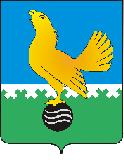 МУНИЦИПАЛЬНОЕ ОБРАЗОВАНИЕгородской округ Пыть-ЯхХанты-Мансийского автономного округа-ЮгрыАДМИНИСТРАЦИЯ ГОРОДАП О С Т А Н О В Л Е Н И ЕОб утверждении муниципальнойпрограммы «Развитие физической культуры и спорта в городе Пыть-Яхе»В соответствии со статьей 179 Бюджетного кодекса Российской Федерации, Указами Президента Российской Федерации от 07.05.2018 № 204 «О национальных целях и стратегических задачах развития Российской Федерации на период до 2024 года», от 21.07.2020 № 474 «О национальных целях развития Российской Федерации на период до 2030 года», постановлением администрации города от 30.09.2021 № 453-па «О порядке разработки и реализации муниципальных программ города Пыть-Яха», распоряжением администрации города от 18.07.2013 № 1670-ра «О перечне муниципальных программ муниципального образования городской округ город Пыть-Ях»: 1.	Утвердить муниципальную программу «Развитие физической культуры и спорта в городе Пыть-Яхе» (приложение). 2.	 Отдел по внутренней политике, связям с общественными организациями и СМИ управления по внутренней политике (О.В. Кулиш) опубликовать постановление в печатном средстве массовой информации «Официальный вестник».3.	Отделу по обеспечению информационной безопасности (А.А. Мерзляков) разместить постановление на официальном сайте администрации города в сети Интернет. 4.	Настоящее постановление вступает в силу с 01.01.2022.5.	Признать утратившим силу постановление администрации города:	- от 28.12.2020 № 580-па «О внесении изменения в постановление администрации города от 13.12.2018 № 445-па «Об утверждении муниципальной программы «Развитие физической культуры и спорта в городе Пыть-Яхе»;- от 14.01.2021 № 16-па «О внесении изменения в постановление администрации города от 13.12.2018 № 445-па «Об утверждении муниципальной программы «Развитие физической культуры и спорта в городе Пыть-Яхе»;- от 18.10.2021 № 476-па «О внесении изменения в постановление администрации города от 13.12.2018 № 445-па «Об утверждении муниципальной программы «Развитие физической культуры и спорта в городе Пыть-Яхе».	6.	Контроль за выполнением постановления возложить на заместителя главы города (направление деятельности – социальные вопросы).Глава города Пыть-Яха					А.Н. МорозовПриложениек постановлению администрациигорода Пыть-ЯхаПаспорт муниципальной программыТаблица № 1Распределение финансовых ресурсов муниципальной программы Таблица № 2 Перечень структурных элементов (основных мероприятий) муниципальной программыТаблица № 3Оценка эффективности реализации муниципальной программы Таблица № 4Перечень объектов капитального строительстваТаблица № 5Показатели, характеризующие эффективность структурного элемента (основного мероприятия) муниципальной программы Наименование муниципальной программыРазвитие физической культуры и спорта в городе Пыть-ЯхеРазвитие физической культуры и спорта в городе Пыть-ЯхеРазвитие физической культуры и спорта в городе Пыть-ЯхеСроки реализации муниципальной программыСроки реализации муниципальной программыСроки реализации муниципальной программыСроки реализации муниципальной программыСроки реализации муниципальной программыСроки реализации муниципальной программы2022 – 2025 годы и на период до 2030 года2022 – 2025 годы и на период до 2030 года2022 – 2025 годы и на период до 2030 года2022 – 2025 годы и на период до 2030 года2022 – 2025 годы и на период до 2030 года2022 – 2025 годы и на период до 2030 года2022 – 2025 годы и на период до 2030 года2022 – 2025 годы и на период до 2030 годаКуратор муниципальной программыЗаместитель главы города Пыть-Яха (направление - социальные вопросы)Заместитель главы города Пыть-Яха (направление - социальные вопросы)Заместитель главы города Пыть-Яха (направление - социальные вопросы)Заместитель главы города Пыть-Яха (направление - социальные вопросы)Заместитель главы города Пыть-Яха (направление - социальные вопросы)Заместитель главы города Пыть-Яха (направление - социальные вопросы)Заместитель главы города Пыть-Яха (направление - социальные вопросы)Заместитель главы города Пыть-Яха (направление - социальные вопросы)Заместитель главы города Пыть-Яха (направление - социальные вопросы)Заместитель главы города Пыть-Яха (направление - социальные вопросы)Заместитель главы города Пыть-Яха (направление - социальные вопросы)Заместитель главы города Пыть-Яха (направление - социальные вопросы)Заместитель главы города Пыть-Яха (направление - социальные вопросы)Заместитель главы города Пыть-Яха (направление - социальные вопросы)Заместитель главы города Пыть-Яха (направление - социальные вопросы)Заместитель главы города Пыть-Яха (направление - социальные вопросы)Заместитель главы города Пыть-Яха (направление - социальные вопросы)Ответственный исполнитель муниципальной программыУправление по культуре и спорту администрации г. Пыть-Ях.(далее - управление по культуре и спорту)Управление по культуре и спорту администрации г. Пыть-Ях.(далее - управление по культуре и спорту)Управление по культуре и спорту администрации г. Пыть-Ях.(далее - управление по культуре и спорту)Управление по культуре и спорту администрации г. Пыть-Ях.(далее - управление по культуре и спорту)Управление по культуре и спорту администрации г. Пыть-Ях.(далее - управление по культуре и спорту)Управление по культуре и спорту администрации г. Пыть-Ях.(далее - управление по культуре и спорту)Управление по культуре и спорту администрации г. Пыть-Ях.(далее - управление по культуре и спорту)Управление по культуре и спорту администрации г. Пыть-Ях.(далее - управление по культуре и спорту)Управление по культуре и спорту администрации г. Пыть-Ях.(далее - управление по культуре и спорту)Управление по культуре и спорту администрации г. Пыть-Ях.(далее - управление по культуре и спорту)Управление по культуре и спорту администрации г. Пыть-Ях.(далее - управление по культуре и спорту)Управление по культуре и спорту администрации г. Пыть-Ях.(далее - управление по культуре и спорту)Управление по культуре и спорту администрации г. Пыть-Ях.(далее - управление по культуре и спорту)Управление по культуре и спорту администрации г. Пыть-Ях.(далее - управление по культуре и спорту)Управление по культуре и спорту администрации г. Пыть-Ях.(далее - управление по культуре и спорту)Управление по культуре и спорту администрации г. Пыть-Ях.(далее - управление по культуре и спорту)Управление по культуре и спорту администрации г. Пыть-Ях.(далее - управление по культуре и спорту)Соисполнители муниципальной программы -----------------Национальная цельСохранение населения, здоровье и благополучие людейСохранение населения, здоровье и благополучие людейСохранение населения, здоровье и благополучие людейСохранение населения, здоровье и благополучие людейСохранение населения, здоровье и благополучие людейСохранение населения, здоровье и благополучие людейСохранение населения, здоровье и благополучие людейСохранение населения, здоровье и благополучие людейСохранение населения, здоровье и благополучие людейСохранение населения, здоровье и благополучие людейСохранение населения, здоровье и благополучие людейСохранение населения, здоровье и благополучие людейСохранение населения, здоровье и благополучие людейСохранение населения, здоровье и благополучие людейСохранение населения, здоровье и благополучие людейСохранение населения, здоровье и благополучие людейСохранение населения, здоровье и благополучие людейЦели муниципальной программы Создание для всех категорий и групп населения условий для занятий физической культурой и массовым спортом, в том числе повышение уровня обеспеченности населения объектами спорта, а также подготовка спортивного резерва Создание для всех категорий и групп населения условий для занятий физической культурой и массовым спортом, в том числе повышение уровня обеспеченности населения объектами спорта, а также подготовка спортивного резерва Создание для всех категорий и групп населения условий для занятий физической культурой и массовым спортом, в том числе повышение уровня обеспеченности населения объектами спорта, а также подготовка спортивного резерва Создание для всех категорий и групп населения условий для занятий физической культурой и массовым спортом, в том числе повышение уровня обеспеченности населения объектами спорта, а также подготовка спортивного резерва Создание для всех категорий и групп населения условий для занятий физической культурой и массовым спортом, в том числе повышение уровня обеспеченности населения объектами спорта, а также подготовка спортивного резерва Создание для всех категорий и групп населения условий для занятий физической культурой и массовым спортом, в том числе повышение уровня обеспеченности населения объектами спорта, а также подготовка спортивного резерва Создание для всех категорий и групп населения условий для занятий физической культурой и массовым спортом, в том числе повышение уровня обеспеченности населения объектами спорта, а также подготовка спортивного резерва Создание для всех категорий и групп населения условий для занятий физической культурой и массовым спортом, в том числе повышение уровня обеспеченности населения объектами спорта, а также подготовка спортивного резерва Создание для всех категорий и групп населения условий для занятий физической культурой и массовым спортом, в том числе повышение уровня обеспеченности населения объектами спорта, а также подготовка спортивного резерва Создание для всех категорий и групп населения условий для занятий физической культурой и массовым спортом, в том числе повышение уровня обеспеченности населения объектами спорта, а также подготовка спортивного резерва Создание для всех категорий и групп населения условий для занятий физической культурой и массовым спортом, в том числе повышение уровня обеспеченности населения объектами спорта, а также подготовка спортивного резерва Создание для всех категорий и групп населения условий для занятий физической культурой и массовым спортом, в том числе повышение уровня обеспеченности населения объектами спорта, а также подготовка спортивного резерва Создание для всех категорий и групп населения условий для занятий физической культурой и массовым спортом, в том числе повышение уровня обеспеченности населения объектами спорта, а также подготовка спортивного резерва Создание для всех категорий и групп населения условий для занятий физической культурой и массовым спортом, в том числе повышение уровня обеспеченности населения объектами спорта, а также подготовка спортивного резерва Создание для всех категорий и групп населения условий для занятий физической культурой и массовым спортом, в том числе повышение уровня обеспеченности населения объектами спорта, а также подготовка спортивного резерва Создание для всех категорий и групп населения условий для занятий физической культурой и массовым спортом, в том числе повышение уровня обеспеченности населения объектами спорта, а также подготовка спортивного резерва Создание для всех категорий и групп населения условий для занятий физической культурой и массовым спортом, в том числе повышение уровня обеспеченности населения объектами спорта, а также подготовка спортивного резерва Задачи муниципальной программыСоздание условий для привлечения граждан к систематическим занятиям физической культурой и спортом.Создание эффективной системы физического воспитания различных категорий и групп населения.Повышение доступности спортивной инфраструктуры для всех категорий и групп населения.Совершенствование системы подготовки спортсменов высокого класса.Обеспечение поддержки доступа немуниципальных организаций (коммерческих, некоммерческих), в том числе социально ориентированных некоммерческих организаций, к предоставлению услуг в сфере физической культуры и спорта.Создание условий для привлечения граждан к систематическим занятиям физической культурой и спортом.Создание эффективной системы физического воспитания различных категорий и групп населения.Повышение доступности спортивной инфраструктуры для всех категорий и групп населения.Совершенствование системы подготовки спортсменов высокого класса.Обеспечение поддержки доступа немуниципальных организаций (коммерческих, некоммерческих), в том числе социально ориентированных некоммерческих организаций, к предоставлению услуг в сфере физической культуры и спорта.Создание условий для привлечения граждан к систематическим занятиям физической культурой и спортом.Создание эффективной системы физического воспитания различных категорий и групп населения.Повышение доступности спортивной инфраструктуры для всех категорий и групп населения.Совершенствование системы подготовки спортсменов высокого класса.Обеспечение поддержки доступа немуниципальных организаций (коммерческих, некоммерческих), в том числе социально ориентированных некоммерческих организаций, к предоставлению услуг в сфере физической культуры и спорта.Создание условий для привлечения граждан к систематическим занятиям физической культурой и спортом.Создание эффективной системы физического воспитания различных категорий и групп населения.Повышение доступности спортивной инфраструктуры для всех категорий и групп населения.Совершенствование системы подготовки спортсменов высокого класса.Обеспечение поддержки доступа немуниципальных организаций (коммерческих, некоммерческих), в том числе социально ориентированных некоммерческих организаций, к предоставлению услуг в сфере физической культуры и спорта.Создание условий для привлечения граждан к систематическим занятиям физической культурой и спортом.Создание эффективной системы физического воспитания различных категорий и групп населения.Повышение доступности спортивной инфраструктуры для всех категорий и групп населения.Совершенствование системы подготовки спортсменов высокого класса.Обеспечение поддержки доступа немуниципальных организаций (коммерческих, некоммерческих), в том числе социально ориентированных некоммерческих организаций, к предоставлению услуг в сфере физической культуры и спорта.Создание условий для привлечения граждан к систематическим занятиям физической культурой и спортом.Создание эффективной системы физического воспитания различных категорий и групп населения.Повышение доступности спортивной инфраструктуры для всех категорий и групп населения.Совершенствование системы подготовки спортсменов высокого класса.Обеспечение поддержки доступа немуниципальных организаций (коммерческих, некоммерческих), в том числе социально ориентированных некоммерческих организаций, к предоставлению услуг в сфере физической культуры и спорта.Создание условий для привлечения граждан к систематическим занятиям физической культурой и спортом.Создание эффективной системы физического воспитания различных категорий и групп населения.Повышение доступности спортивной инфраструктуры для всех категорий и групп населения.Совершенствование системы подготовки спортсменов высокого класса.Обеспечение поддержки доступа немуниципальных организаций (коммерческих, некоммерческих), в том числе социально ориентированных некоммерческих организаций, к предоставлению услуг в сфере физической культуры и спорта.Создание условий для привлечения граждан к систематическим занятиям физической культурой и спортом.Создание эффективной системы физического воспитания различных категорий и групп населения.Повышение доступности спортивной инфраструктуры для всех категорий и групп населения.Совершенствование системы подготовки спортсменов высокого класса.Обеспечение поддержки доступа немуниципальных организаций (коммерческих, некоммерческих), в том числе социально ориентированных некоммерческих организаций, к предоставлению услуг в сфере физической культуры и спорта.Создание условий для привлечения граждан к систематическим занятиям физической культурой и спортом.Создание эффективной системы физического воспитания различных категорий и групп населения.Повышение доступности спортивной инфраструктуры для всех категорий и групп населения.Совершенствование системы подготовки спортсменов высокого класса.Обеспечение поддержки доступа немуниципальных организаций (коммерческих, некоммерческих), в том числе социально ориентированных некоммерческих организаций, к предоставлению услуг в сфере физической культуры и спорта.Создание условий для привлечения граждан к систематическим занятиям физической культурой и спортом.Создание эффективной системы физического воспитания различных категорий и групп населения.Повышение доступности спортивной инфраструктуры для всех категорий и групп населения.Совершенствование системы подготовки спортсменов высокого класса.Обеспечение поддержки доступа немуниципальных организаций (коммерческих, некоммерческих), в том числе социально ориентированных некоммерческих организаций, к предоставлению услуг в сфере физической культуры и спорта.Создание условий для привлечения граждан к систематическим занятиям физической культурой и спортом.Создание эффективной системы физического воспитания различных категорий и групп населения.Повышение доступности спортивной инфраструктуры для всех категорий и групп населения.Совершенствование системы подготовки спортсменов высокого класса.Обеспечение поддержки доступа немуниципальных организаций (коммерческих, некоммерческих), в том числе социально ориентированных некоммерческих организаций, к предоставлению услуг в сфере физической культуры и спорта.Создание условий для привлечения граждан к систематическим занятиям физической культурой и спортом.Создание эффективной системы физического воспитания различных категорий и групп населения.Повышение доступности спортивной инфраструктуры для всех категорий и групп населения.Совершенствование системы подготовки спортсменов высокого класса.Обеспечение поддержки доступа немуниципальных организаций (коммерческих, некоммерческих), в том числе социально ориентированных некоммерческих организаций, к предоставлению услуг в сфере физической культуры и спорта.Создание условий для привлечения граждан к систематическим занятиям физической культурой и спортом.Создание эффективной системы физического воспитания различных категорий и групп населения.Повышение доступности спортивной инфраструктуры для всех категорий и групп населения.Совершенствование системы подготовки спортсменов высокого класса.Обеспечение поддержки доступа немуниципальных организаций (коммерческих, некоммерческих), в том числе социально ориентированных некоммерческих организаций, к предоставлению услуг в сфере физической культуры и спорта.Создание условий для привлечения граждан к систематическим занятиям физической культурой и спортом.Создание эффективной системы физического воспитания различных категорий и групп населения.Повышение доступности спортивной инфраструктуры для всех категорий и групп населения.Совершенствование системы подготовки спортсменов высокого класса.Обеспечение поддержки доступа немуниципальных организаций (коммерческих, некоммерческих), в том числе социально ориентированных некоммерческих организаций, к предоставлению услуг в сфере физической культуры и спорта.Создание условий для привлечения граждан к систематическим занятиям физической культурой и спортом.Создание эффективной системы физического воспитания различных категорий и групп населения.Повышение доступности спортивной инфраструктуры для всех категорий и групп населения.Совершенствование системы подготовки спортсменов высокого класса.Обеспечение поддержки доступа немуниципальных организаций (коммерческих, некоммерческих), в том числе социально ориентированных некоммерческих организаций, к предоставлению услуг в сфере физической культуры и спорта.Создание условий для привлечения граждан к систематическим занятиям физической культурой и спортом.Создание эффективной системы физического воспитания различных категорий и групп населения.Повышение доступности спортивной инфраструктуры для всех категорий и групп населения.Совершенствование системы подготовки спортсменов высокого класса.Обеспечение поддержки доступа немуниципальных организаций (коммерческих, некоммерческих), в том числе социально ориентированных некоммерческих организаций, к предоставлению услуг в сфере физической культуры и спорта.Создание условий для привлечения граждан к систематическим занятиям физической культурой и спортом.Создание эффективной системы физического воспитания различных категорий и групп населения.Повышение доступности спортивной инфраструктуры для всех категорий и групп населения.Совершенствование системы подготовки спортсменов высокого класса.Обеспечение поддержки доступа немуниципальных организаций (коммерческих, некоммерческих), в том числе социально ориентированных некоммерческих организаций, к предоставлению услуг в сфере физической культуры и спорта.Подпрограммы1  Развитие физической культуры, массового и детско-юношеского спорта.2  Развитие спорта высших достижений и системы подготовки спортивного резерва.3  Поддержка социально-ориентированных некоммерческих организаций.4  Обеспечение условий доступности приоритетных объектов и услуг в приоритетных сферах жизнедеятельности инвалидов и других маломобильных групп населения.1  Развитие физической культуры, массового и детско-юношеского спорта.2  Развитие спорта высших достижений и системы подготовки спортивного резерва.3  Поддержка социально-ориентированных некоммерческих организаций.4  Обеспечение условий доступности приоритетных объектов и услуг в приоритетных сферах жизнедеятельности инвалидов и других маломобильных групп населения.1  Развитие физической культуры, массового и детско-юношеского спорта.2  Развитие спорта высших достижений и системы подготовки спортивного резерва.3  Поддержка социально-ориентированных некоммерческих организаций.4  Обеспечение условий доступности приоритетных объектов и услуг в приоритетных сферах жизнедеятельности инвалидов и других маломобильных групп населения.1  Развитие физической культуры, массового и детско-юношеского спорта.2  Развитие спорта высших достижений и системы подготовки спортивного резерва.3  Поддержка социально-ориентированных некоммерческих организаций.4  Обеспечение условий доступности приоритетных объектов и услуг в приоритетных сферах жизнедеятельности инвалидов и других маломобильных групп населения.1  Развитие физической культуры, массового и детско-юношеского спорта.2  Развитие спорта высших достижений и системы подготовки спортивного резерва.3  Поддержка социально-ориентированных некоммерческих организаций.4  Обеспечение условий доступности приоритетных объектов и услуг в приоритетных сферах жизнедеятельности инвалидов и других маломобильных групп населения.1  Развитие физической культуры, массового и детско-юношеского спорта.2  Развитие спорта высших достижений и системы подготовки спортивного резерва.3  Поддержка социально-ориентированных некоммерческих организаций.4  Обеспечение условий доступности приоритетных объектов и услуг в приоритетных сферах жизнедеятельности инвалидов и других маломобильных групп населения.1  Развитие физической культуры, массового и детско-юношеского спорта.2  Развитие спорта высших достижений и системы подготовки спортивного резерва.3  Поддержка социально-ориентированных некоммерческих организаций.4  Обеспечение условий доступности приоритетных объектов и услуг в приоритетных сферах жизнедеятельности инвалидов и других маломобильных групп населения.1  Развитие физической культуры, массового и детско-юношеского спорта.2  Развитие спорта высших достижений и системы подготовки спортивного резерва.3  Поддержка социально-ориентированных некоммерческих организаций.4  Обеспечение условий доступности приоритетных объектов и услуг в приоритетных сферах жизнедеятельности инвалидов и других маломобильных групп населения.1  Развитие физической культуры, массового и детско-юношеского спорта.2  Развитие спорта высших достижений и системы подготовки спортивного резерва.3  Поддержка социально-ориентированных некоммерческих организаций.4  Обеспечение условий доступности приоритетных объектов и услуг в приоритетных сферах жизнедеятельности инвалидов и других маломобильных групп населения.1  Развитие физической культуры, массового и детско-юношеского спорта.2  Развитие спорта высших достижений и системы подготовки спортивного резерва.3  Поддержка социально-ориентированных некоммерческих организаций.4  Обеспечение условий доступности приоритетных объектов и услуг в приоритетных сферах жизнедеятельности инвалидов и других маломобильных групп населения.1  Развитие физической культуры, массового и детско-юношеского спорта.2  Развитие спорта высших достижений и системы подготовки спортивного резерва.3  Поддержка социально-ориентированных некоммерческих организаций.4  Обеспечение условий доступности приоритетных объектов и услуг в приоритетных сферах жизнедеятельности инвалидов и других маломобильных групп населения.1  Развитие физической культуры, массового и детско-юношеского спорта.2  Развитие спорта высших достижений и системы подготовки спортивного резерва.3  Поддержка социально-ориентированных некоммерческих организаций.4  Обеспечение условий доступности приоритетных объектов и услуг в приоритетных сферах жизнедеятельности инвалидов и других маломобильных групп населения.1  Развитие физической культуры, массового и детско-юношеского спорта.2  Развитие спорта высших достижений и системы подготовки спортивного резерва.3  Поддержка социально-ориентированных некоммерческих организаций.4  Обеспечение условий доступности приоритетных объектов и услуг в приоритетных сферах жизнедеятельности инвалидов и других маломобильных групп населения.1  Развитие физической культуры, массового и детско-юношеского спорта.2  Развитие спорта высших достижений и системы подготовки спортивного резерва.3  Поддержка социально-ориентированных некоммерческих организаций.4  Обеспечение условий доступности приоритетных объектов и услуг в приоритетных сферах жизнедеятельности инвалидов и других маломобильных групп населения.1  Развитие физической культуры, массового и детско-юношеского спорта.2  Развитие спорта высших достижений и системы подготовки спортивного резерва.3  Поддержка социально-ориентированных некоммерческих организаций.4  Обеспечение условий доступности приоритетных объектов и услуг в приоритетных сферах жизнедеятельности инвалидов и других маломобильных групп населения.1  Развитие физической культуры, массового и детско-юношеского спорта.2  Развитие спорта высших достижений и системы подготовки спортивного резерва.3  Поддержка социально-ориентированных некоммерческих организаций.4  Обеспечение условий доступности приоритетных объектов и услуг в приоритетных сферах жизнедеятельности инвалидов и других маломобильных групп населения.1  Развитие физической культуры, массового и детско-юношеского спорта.2  Развитие спорта высших достижений и системы подготовки спортивного резерва.3  Поддержка социально-ориентированных некоммерческих организаций.4  Обеспечение условий доступности приоритетных объектов и услуг в приоритетных сферах жизнедеятельности инвалидов и других маломобильных групп населения.Целевые показатели муниципальной программы№ п/пНаименование целевого показателяДокумент - основаниеДокумент - основаниеДокумент - основаниеЗначение показателя по годамЗначение показателя по годамЗначение показателя по годамЗначение показателя по годамЗначение показателя по годамЗначение показателя по годамЗначение показателя по годамЗначение показателя по годамЗначение показателя по годамЗначение показателя по годамЗначение показателя по годамЗначение показателя по годамЦелевые показатели муниципальной программы№ п/пНаименование целевого показателяДокумент - основаниеДокумент - основаниеДокумент - основаниеБазовое значение2020 год20222022202320242024202520252026-20302026-2030На момент окончания реализации муниципальной программыОтветственный исполнитель/ соисполнитель за достижение показателяЦелевые показатели муниципальной программы1Доля граждан, систематически занимающихся физической культурой и спортом, %Постановление Правительства Российской Федерации от 3 апреля 2021 года № 542 «Об утверждении методик расчета показателей для оценки эффективности деятельности высших должностных лиц (руководителей высших исполнительных органов государственной власти) субъектов Российской Федерации и деятельности органов исполнительной власти субъектов Российской Федерации, а также о признании утратившими силу отдельных положений постановления Правительства Российской Федерации от 17 июля 2019 года № 915» (сноска в ред. постановления Правительства ХМАО - Югры от 07.05.2021 № 166-п)Постановление Правительства Российской Федерации от 3 апреля 2021 года № 542 «Об утверждении методик расчета показателей для оценки эффективности деятельности высших должностных лиц (руководителей высших исполнительных органов государственной власти) субъектов Российской Федерации и деятельности органов исполнительной власти субъектов Российской Федерации, а также о признании утратившими силу отдельных положений постановления Правительства Российской Федерации от 17 июля 2019 года № 915» (сноска в ред. постановления Правительства ХМАО - Югры от 07.05.2021 № 166-п)Постановление Правительства Российской Федерации от 3 апреля 2021 года № 542 «Об утверждении методик расчета показателей для оценки эффективности деятельности высших должностных лиц (руководителей высших исполнительных органов государственной власти) субъектов Российской Федерации и деятельности органов исполнительной власти субъектов Российской Федерации, а также о признании утратившими силу отдельных положений постановления Правительства Российской Федерации от 17 июля 2019 года № 915» (сноска в ред. постановления Правительства ХМАО - Югры от 07.05.2021 № 166-п)49,058,058,063,067,067,071,071,071,071,071,0управление по культуре и спортуЦелевые показатели муниципальной программы2Уровень обеспеченности граждан спортивными сооружениями исходя из единовременной пропускной способности объектов спорта, %Приказ Министерства спорта Российской Федерации от 21.03.2018 № 244 «Об утверждении Методических рекомендаций о применении нормативов и норм при определении потребности субъектов Российской Федерации в объектах физической культуры и спорта»Приказ Министерства спорта Российской Федерации от 21.03.2018 № 244 «Об утверждении Методических рекомендаций о применении нормативов и норм при определении потребности субъектов Российской Федерации в объектах физической культуры и спорта»Приказ Министерства спорта Российской Федерации от 21.03.2018 № 244 «Об утверждении Методических рекомендаций о применении нормативов и норм при определении потребности субъектов Российской Федерации в объектах физической культуры и спорта»53,058,658,658,859,059,059,559,559,559,559,5управление по культуре и спортуЦелевые показатели муниципальной программы3Доля негосударственных, в том числе некоммерческих, организаций, предоставляющих услуги в сфере физической культуры и спорта, в общем числе организаций, предоставляющих услуги в сфере физической культуры и спорта (%)Постановление Правительства ХМАО - Югры от 31.10.2021 № 471-п «О государственной программе Ханты-Мансийского автономного округа – Югры «Развитие физической культуры и спорта»Постановление Правительства ХМАО - Югры от 31.10.2021 № 471-п «О государственной программе Ханты-Мансийского автономного округа – Югры «Развитие физической культуры и спорта»Постановление Правительства ХМАО - Югры от 31.10.2021 № 471-п «О государственной программе Ханты-Мансийского автономного округа – Югры «Развитие физической культуры и спорта»0,023,523,523,523,523,523,523,523,523,523,5управление по культуре и спорту4Доля доступных для инвалидов и других маломобильных групп населения объектов физической культуры и спорта в общем количестве объектов физической культуры и спорта (%)Постановление Правительства РФ от 29.03.2019 № 363 (ред. от 23.03.2021) "Об утверждении государственной программы Российской Федерации «Доступная среда»Постановление Правительства РФ от 29.03.2019 № 363 (ред. от 23.03.2021) "Об утверждении государственной программы Российской Федерации «Доступная среда»Постановление Правительства РФ от 29.03.2019 № 363 (ред. от 23.03.2021) "Об утверждении государственной программы Российской Федерации «Доступная среда»0,022,222,222,222,222,222,222,222,222,222,2управление по культуре и спорту.Параметры финансового обеспечения муниципальной программыИсточники финансированияИсточники финансированияРасходы по годам (тыс. рублей)Расходы по годам (тыс. рублей)Расходы по годам (тыс. рублей)Расходы по годам (тыс. рублей)Расходы по годам (тыс. рублей)Расходы по годам (тыс. рублей)Расходы по годам (тыс. рублей)Расходы по годам (тыс. рублей)Расходы по годам (тыс. рублей)Расходы по годам (тыс. рублей)Расходы по годам (тыс. рублей)Расходы по годам (тыс. рублей)Расходы по годам (тыс. рублей)Расходы по годам (тыс. рублей)Расходы по годам (тыс. рублей)Параметры финансового обеспечения муниципальной программыИсточники финансированияИсточники финансированияВсего202220232023202320242024202420252025202520252026- 20302026- 20302026- 2030Параметры финансового обеспечения муниципальной программывсеговсего1 349 386,6149 294,6154 189,8154 189,8154 189,8156 312,4156 312,4156 312,4148 264,9148 264,9148 264,9148 264,9741 323,4741 323,4741 323,4Параметры финансового обеспечения муниципальной программыфедеральный бюджетфедеральный бюджет544,2172,1172,1172,1172,1200,0200,0200,00,00,00,00,00,00,00,0Параметры финансового обеспечения муниципальной программыбюджет автономного округабюджет автономного округа17 375,44 205,25 725,25 725,25 725,27 445,07 445,07 445,00,00,00,00,00,00,00,0Параметры финансового обеспечения муниципальной программыместный бюджетместный бюджет1 306 266,6142 117,3145 492,5145 492,5145 492,5145 867,4145 867,4145 867,4145 464,9145 464,9145 464,9145 464,9727 324,5727 324,5727 324,5Параметры финансового обеспечения муниципальной программыиные источники финансированияиные источники финансирования25 200,02 800,02 800,02 800,02 800,02 800,02 800,02 800,02 800,02 800,02 800,02 800,014 000,014 000,014 000,0Параметры финансового обеспечения региональных проектов, проектов автономного округа, муниципальных проектов, реализуемый на основе проектной инициативы Источники финансированияИсточники финансированияРасходы по годам (тыс. рублей)Расходы по годам (тыс. рублей)Расходы по годам (тыс. рублей)Расходы по годам (тыс. рублей)Расходы по годам (тыс. рублей)Расходы по годам (тыс. рублей)Расходы по годам (тыс. рублей)Расходы по годам (тыс. рублей)Расходы по годам (тыс. рублей)Расходы по годам (тыс. рублей)Расходы по годам (тыс. рублей)Расходы по годам (тыс. рублей)Параметры финансового обеспечения региональных проектов, проектов автономного округа, муниципальных проектов, реализуемый на основе проектной инициативы Источники финансированияИсточники финансированияВсего202220232023202320242024202420252025202520252026- 20302026- 20302026- 2030Параметры финансового обеспечения региональных проектов, проектов автономного округа, муниципальных проектов, реализуемый на основе проектной инициативы Портфель проектов Демография/Региональный проект «Спорт-норма жизни» (срок реализации 01.01.2019-31.12.2024 гг) Портфель проектов Демография/Региональный проект «Спорт-норма жизни» (срок реализации 01.01.2019-31.12.2024 гг) Портфель проектов Демография/Региональный проект «Спорт-норма жизни» (срок реализации 01.01.2019-31.12.2024 гг) Портфель проектов Демография/Региональный проект «Спорт-норма жизни» (срок реализации 01.01.2019-31.12.2024 гг) Портфель проектов Демография/Региональный проект «Спорт-норма жизни» (срок реализации 01.01.2019-31.12.2024 гг) Портфель проектов Демография/Региональный проект «Спорт-норма жизни» (срок реализации 01.01.2019-31.12.2024 гг) Портфель проектов Демография/Региональный проект «Спорт-норма жизни» (срок реализации 01.01.2019-31.12.2024 гг) Портфель проектов Демография/Региональный проект «Спорт-норма жизни» (срок реализации 01.01.2019-31.12.2024 гг) Портфель проектов Демография/Региональный проект «Спорт-норма жизни» (срок реализации 01.01.2019-31.12.2024 гг) Портфель проектов Демография/Региональный проект «Спорт-норма жизни» (срок реализации 01.01.2019-31.12.2024 гг) Портфель проектов Демография/Региональный проект «Спорт-норма жизни» (срок реализации 01.01.2019-31.12.2024 гг) Портфель проектов Демография/Региональный проект «Спорт-норма жизни» (срок реализации 01.01.2019-31.12.2024 гг) Портфель проектов Демография/Региональный проект «Спорт-норма жизни» (срок реализации 01.01.2019-31.12.2024 гг) Портфель проектов Демография/Региональный проект «Спорт-норма жизни» (срок реализации 01.01.2019-31.12.2024 гг) Портфель проектов Демография/Региональный проект «Спорт-норма жизни» (срок реализации 01.01.2019-31.12.2024 гг) Портфель проектов Демография/Региональный проект «Спорт-норма жизни» (срок реализации 01.01.2019-31.12.2024 гг) Портфель проектов Демография/Региональный проект «Спорт-норма жизни» (срок реализации 01.01.2019-31.12.2024 гг) Параметры финансового обеспечения региональных проектов, проектов автономного округа, муниципальных проектов, реализуемый на основе проектной инициативы Раздел I. Портфели проектов, основанные на национальных и федеральных проектах Российской ФедерацииРаздел I. Портфели проектов, основанные на национальных и федеральных проектах Российской ФедерацииРаздел I. Портфели проектов, основанные на национальных и федеральных проектах Российской ФедерацииРаздел I. Портфели проектов, основанные на национальных и федеральных проектах Российской ФедерацииРаздел I. Портфели проектов, основанные на национальных и федеральных проектах Российской ФедерацииРаздел I. Портфели проектов, основанные на национальных и федеральных проектах Российской ФедерацииРаздел I. Портфели проектов, основанные на национальных и федеральных проектах Российской ФедерацииРаздел I. Портфели проектов, основанные на национальных и федеральных проектах Российской ФедерацииРаздел I. Портфели проектов, основанные на национальных и федеральных проектах Российской ФедерацииРаздел I. Портфели проектов, основанные на национальных и федеральных проектах Российской ФедерацииРаздел I. Портфели проектов, основанные на национальных и федеральных проектах Российской ФедерацииРаздел I. Портфели проектов, основанные на национальных и федеральных проектах Российской ФедерацииРаздел I. Портфели проектов, основанные на национальных и федеральных проектах Российской ФедерацииРаздел I. Портфели проектов, основанные на национальных и федеральных проектах Российской ФедерацииРаздел I. Портфели проектов, основанные на национальных и федеральных проектах Российской ФедерацииРаздел I. Портфели проектов, основанные на национальных и федеральных проектах Российской ФедерацииРаздел I. Портфели проектов, основанные на национальных и федеральных проектах Российской ФедерацииПараметры финансового обеспечения региональных проектов, проектов автономного округа, муниципальных проектов, реализуемый на основе проектной инициативы Организация и проведение мероприятий в рамках внедрения Всероссийского физкультурно-спортивного комплекса «Готов к труду и обороне» (ГТО)         Организация и проведение мероприятий в рамках внедрения Всероссийского физкультурно-спортивного комплекса «Готов к труду и обороне» (ГТО)         Организация и проведение мероприятий в рамках внедрения Всероссийского физкультурно-спортивного комплекса «Готов к труду и обороне» (ГТО)         Организация и проведение мероприятий в рамках внедрения Всероссийского физкультурно-спортивного комплекса «Готов к труду и обороне» (ГТО)         Организация и проведение мероприятий в рамках внедрения Всероссийского физкультурно-спортивного комплекса «Готов к труду и обороне» (ГТО)         Организация и проведение мероприятий в рамках внедрения Всероссийского физкультурно-спортивного комплекса «Готов к труду и обороне» (ГТО)         Организация и проведение мероприятий в рамках внедрения Всероссийского физкультурно-спортивного комплекса «Готов к труду и обороне» (ГТО)         Организация и проведение мероприятий в рамках внедрения Всероссийского физкультурно-спортивного комплекса «Готов к труду и обороне» (ГТО)         Организация и проведение мероприятий в рамках внедрения Всероссийского физкультурно-спортивного комплекса «Готов к труду и обороне» (ГТО)         Организация и проведение мероприятий в рамках внедрения Всероссийского физкультурно-спортивного комплекса «Готов к труду и обороне» (ГТО)         Организация и проведение мероприятий в рамках внедрения Всероссийского физкультурно-спортивного комплекса «Готов к труду и обороне» (ГТО)         Организация и проведение мероприятий в рамках внедрения Всероссийского физкультурно-спортивного комплекса «Готов к труду и обороне» (ГТО)         Организация и проведение мероприятий в рамках внедрения Всероссийского физкультурно-спортивного комплекса «Готов к труду и обороне» (ГТО)         Организация и проведение мероприятий в рамках внедрения Всероссийского физкультурно-спортивного комплекса «Готов к труду и обороне» (ГТО)         Организация и проведение мероприятий в рамках внедрения Всероссийского физкультурно-спортивного комплекса «Готов к труду и обороне» (ГТО)         Организация и проведение мероприятий в рамках внедрения Всероссийского физкультурно-спортивного комплекса «Готов к труду и обороне» (ГТО)         Организация и проведение мероприятий в рамках внедрения Всероссийского физкультурно-спортивного комплекса «Готов к труду и обороне» (ГТО)         Параметры финансового обеспечения региональных проектов, проектов автономного округа, муниципальных проектов, реализуемый на основе проектной инициативы всеговсего3234,6359,4359,4359,4359,4359,4359,4359,4359,4359,4359,4359,41797,01797,01797,0Параметры финансового обеспечения региональных проектов, проектов автономного округа, муниципальных проектов, реализуемый на основе проектной инициативы федеральный бюджетфедеральный бюджет0,00,00,00,00,00,00,00,00,00,00,00,00,00,00,0Параметры финансового обеспечения региональных проектов, проектов автономного округа, муниципальных проектов, реализуемый на основе проектной инициативы бюджет автономного округабюджет автономного округа0,00,00,00,00,00,00,00,00,00,00,00,00,00,00,0Параметры финансового обеспечения региональных проектов, проектов автономного округа, муниципальных проектов, реализуемый на основе проектной инициативы местный бюджетместный бюджет3234,6359,4359,4359,4359,4359,4359,4359,4359,4359,4359,4359,41797,01797,01797,0Параметры финансового обеспечения региональных проектов, проектов автономного округа, муниципальных проектов, реализуемый на основе проектной инициативы иные источники финансированияиные источники финансирования0,00,00,00,00,00,00,00,00,00,00,00,00,00,00,0Параметры финансового обеспечения региональных проектов, проектов автономного округа, муниципальных проектов, реализуемый на основе проектной инициативы Государственная поддержка спортивных организаций, осуществляющих подготовку спортивного резерва для спортивных сборных команд, в том числе спортивных сборных команд Российской ФедерацииГосударственная поддержка спортивных организаций, осуществляющих подготовку спортивного резерва для спортивных сборных команд, в том числе спортивных сборных команд Российской ФедерацииГосударственная поддержка спортивных организаций, осуществляющих подготовку спортивного резерва для спортивных сборных команд, в том числе спортивных сборных команд Российской ФедерацииГосударственная поддержка спортивных организаций, осуществляющих подготовку спортивного резерва для спортивных сборных команд, в том числе спортивных сборных команд Российской ФедерацииГосударственная поддержка спортивных организаций, осуществляющих подготовку спортивного резерва для спортивных сборных команд, в том числе спортивных сборных команд Российской ФедерацииГосударственная поддержка спортивных организаций, осуществляющих подготовку спортивного резерва для спортивных сборных команд, в том числе спортивных сборных команд Российской ФедерацииГосударственная поддержка спортивных организаций, осуществляющих подготовку спортивного резерва для спортивных сборных команд, в том числе спортивных сборных команд Российской ФедерацииГосударственная поддержка спортивных организаций, осуществляющих подготовку спортивного резерва для спортивных сборных команд, в том числе спортивных сборных команд Российской ФедерацииГосударственная поддержка спортивных организаций, осуществляющих подготовку спортивного резерва для спортивных сборных команд, в том числе спортивных сборных команд Российской ФедерацииГосударственная поддержка спортивных организаций, осуществляющих подготовку спортивного резерва для спортивных сборных команд, в том числе спортивных сборных команд Российской ФедерацииГосударственная поддержка спортивных организаций, осуществляющих подготовку спортивного резерва для спортивных сборных команд, в том числе спортивных сборных команд Российской ФедерацииГосударственная поддержка спортивных организаций, осуществляющих подготовку спортивного резерва для спортивных сборных команд, в том числе спортивных сборных команд Российской ФедерацииГосударственная поддержка спортивных организаций, осуществляющих подготовку спортивного резерва для спортивных сборных команд, в том числе спортивных сборных команд Российской ФедерацииГосударственная поддержка спортивных организаций, осуществляющих подготовку спортивного резерва для спортивных сборных команд, в том числе спортивных сборных команд Российской ФедерацииГосударственная поддержка спортивных организаций, осуществляющих подготовку спортивного резерва для спортивных сборных команд, в том числе спортивных сборных команд Российской ФедерацииГосударственная поддержка спортивных организаций, осуществляющих подготовку спортивного резерва для спортивных сборных команд, в том числе спортивных сборных команд Российской ФедерацииГосударственная поддержка спортивных организаций, осуществляющих подготовку спортивного резерва для спортивных сборных команд, в том числе спортивных сборных команд Российской ФедерацииПараметры финансового обеспечения региональных проектов, проектов автономного округа, муниципальных проектов, реализуемый на основе проектной инициативы всеговсего1 273,0402,6402,6402,6402,6467,8467,8467,80,00,00,00,00,00,00,0Параметры финансового обеспечения региональных проектов, проектов автономного округа, муниципальных проектов, реализуемый на основе проектной инициативы федеральный бюджетфедеральный бюджет544,2172,1172,1172,1172,1200,0200,0200,00,00,00,00,00,00,00,0Параметры финансового обеспечения региональных проектов, проектов автономного округа, муниципальных проектов, реализуемый на основе проектной инициативы бюджет автономного округабюджет автономного округа665,0210,3210,3210,3210,3244,4244,4244,40,00,00,00,00,00,00,0Параметры финансового обеспечения региональных проектов, проектов автономного округа, муниципальных проектов, реализуемый на основе проектной инициативы местный бюджетместный бюджет63,820,220,220,220,223,423,423,40,00,00,00,00,00,00,0Параметры финансового обеспечения региональных проектов, проектов автономного округа, муниципальных проектов, реализуемый на основе проектной инициативы иные источники финансированияиные источники финансирования0,00,00,00,00,00,00,00,00,00,00,00,00,00,00,0№ Структурный элемент (основное мероприятие) муниципальной программыОтветственный исполнитель / соисполнительИсточники финансированияФинансовые затраты на реализацию (тыс. рублей.)Финансовые затраты на реализацию (тыс. рублей.)Финансовые затраты на реализацию (тыс. рублей.)Финансовые затраты на реализацию (тыс. рублей.)Финансовые затраты на реализацию (тыс. рублей.)Финансовые затраты на реализацию (тыс. рублей.)№ Структурный элемент (основное мероприятие) муниципальной программыОтветственный исполнитель / соисполнительИсточники финансированиявсего20222023202420252026 – 2030 № Структурный элемент (основное мероприятие) муниципальной программыОтветственный исполнитель / соисполнительИсточники финансированиявсего20222023202420252026 – 2030 12345678910Подпрограмма 1 «Развитие физической культуры, массового и детско-юношеского спорта»Подпрограмма 1 «Развитие физической культуры, массового и детско-юношеского спорта»Подпрограмма 1 «Развитие физической культуры, массового и детско-юношеского спорта»Подпрограмма 1 «Развитие физической культуры, массового и детско-юношеского спорта»Подпрограмма 1 «Развитие физической культуры, массового и детско-юношеского спорта»Подпрограмма 1 «Развитие физической культуры, массового и детско-юношеского спорта»Подпрограмма 1 «Развитие физической культуры, массового и детско-юношеского спорта»Подпрограмма 1 «Развитие физической культуры, массового и детско-юношеского спорта»Подпрограмма 1 «Развитие физической культуры, массового и детско-юношеского спорта»Подпрограмма 1 «Развитие физической культуры, массового и детско-юношеского спорта»1.1.Региональный проект "Спорт- норма жизни" (показатель №5, таблицы 5)управление по культуре и спортувсего3 234,6359,4359,4359,4359,41 797,01.1.Региональный проект "Спорт- норма жизни" (показатель №5, таблицы 5)управление по культуре и спортуфедеральный бюджет0,00,00,00,00,00,01.1.Региональный проект "Спорт- норма жизни" (показатель №5, таблицы 5)управление по культуре и спортубюджет автономного округа0,00,00,00,00,00,01.1.Региональный проект "Спорт- норма жизни" (показатель №5, таблицы 5)управление по культуре и спортуместный бюджет3 234,6359,4359,4359,4359,41 797,01.1.Региональный проект "Спорт- норма жизни" (показатель №5, таблицы 5)управление по культуре и спортуиные источники финансирования0,00,00,00,00,00,01.1.1Основное мероприятие Организация и проведение мероприятий в рамках  внедрения Всероссийского физкультурно-спортивного комплекса «Готов к труду и обороне» (ГТО)         (показатель №5, таблицы 5)управление по культуре и спортувсего3 234,6359,4359,4359,4359,41 797,01.1.1Основное мероприятие Организация и проведение мероприятий в рамках  внедрения Всероссийского физкультурно-спортивного комплекса «Готов к труду и обороне» (ГТО)         (показатель №5, таблицы 5)управление по культуре и спортуфедеральный бюджет0,00,00,00,00,00,01.1.1Основное мероприятие Организация и проведение мероприятий в рамках  внедрения Всероссийского физкультурно-спортивного комплекса «Готов к труду и обороне» (ГТО)         (показатель №5, таблицы 5)управление по культуре и спортубюджет автономного округа0,00,00,00,00,00,01.1.1Основное мероприятие Организация и проведение мероприятий в рамках  внедрения Всероссийского физкультурно-спортивного комплекса «Готов к труду и обороне» (ГТО)         (показатель №5, таблицы 5)управление по культуре и спортуместный бюджет3 234,6359,4359,4359,4359,41 797,01.1.1Основное мероприятие Организация и проведение мероприятий в рамках  внедрения Всероссийского физкультурно-спортивного комплекса «Готов к труду и обороне» (ГТО)         (показатель №5, таблицы 5)управление по культуре и спортуиные источники финансирования0,00,00,00,00,00,01.2.Основное мероприятие «Организация и проведение физкультурных (физкультурно-оздоровительных) мероприятий»
 (1, 2)управление по культуре и спортувсего8 370,9930,1930,1930,1930,14 650,51.2.Основное мероприятие «Организация и проведение физкультурных (физкультурно-оздоровительных) мероприятий»
 (1, 2)управление по культуре и спортуфедеральный бюджет0,00,00,00,00,00,01.2.Основное мероприятие «Организация и проведение физкультурных (физкультурно-оздоровительных) мероприятий»
 (1, 2)управление по культуре и спортубюджет автономного округа0,00,00,00,00,00,01.2.Основное мероприятие «Организация и проведение физкультурных (физкультурно-оздоровительных) мероприятий»
 (1, 2)управление по культуре и спортуместный бюджет8 370,9930,1930,1930,1930,14 650,51.2.Основное мероприятие «Организация и проведение физкультурных (физкультурно-оздоровительных) мероприятий»
 (1, 2)управление по культуре и спортуиные источники финансирования0,00,00,00,00,00,01.3Основное мероприятие "Обеспечение участия в официальных физкультурных (физкультурно-оздоровительных) мероприятиях" (1, 2)управление по культуре и спортувсего10 999,61 000,01 249,91 249,91 249,96 249,91.3Основное мероприятие "Обеспечение участия в официальных физкультурных (физкультурно-оздоровительных) мероприятиях" (1, 2)управление по культуре и спортуфедеральный бюджет0,00,00,00,00,00,01.3Основное мероприятие "Обеспечение участия в официальных физкультурных (физкультурно-оздоровительных) мероприятиях" (1, 2)управление по культуре и спортубюджет автономного округа0,00,00,00,00,00,01.3Основное мероприятие "Обеспечение участия в официальных физкультурных (физкультурно-оздоровительных) мероприятиях" (1, 2)управление по культуре и спортуместный бюджет10 999,61 000,01 249,91 249,91 249,96 249,91.3Основное мероприятие "Обеспечение участия в официальных физкультурных (физкультурно-оздоровительных) мероприятиях" (1, 2)управление по культуре и спортуиные источники финансирования0,00,00,00,00,00,01.4Основное мероприятие "Создание условий для удовлетворения потребности населения муниципального образования в предоставлении физкультурно-оздоровительных услуг, предоставление в пользование населению спортивных сооружений"
(1, 2)управление по культуре и спортувсего312 069,233 828,834 725,134 787,934 787,9173 939,51.4Основное мероприятие "Создание условий для удовлетворения потребности населения муниципального образования в предоставлении физкультурно-оздоровительных услуг, предоставление в пользование населению спортивных сооружений"
(1, 2)управление по культуре и спортуфедеральный бюджет0,00,00,00,00,00,01.4Основное мероприятие "Создание условий для удовлетворения потребности населения муниципального образования в предоставлении физкультурно-оздоровительных услуг, предоставление в пользование населению спортивных сооружений"
(1, 2)управление по культуре и спортубюджет автономного округа0,00,00,00,00,00,01.4Основное мероприятие "Создание условий для удовлетворения потребности населения муниципального образования в предоставлении физкультурно-оздоровительных услуг, предоставление в пользование населению спортивных сооружений"
(1, 2)управление по культуре и спортуместный бюджет304 869,233 028,833 925,133 987,933 987,9169 939,51.4Основное мероприятие "Создание условий для удовлетворения потребности населения муниципального образования в предоставлении физкультурно-оздоровительных услуг, предоставление в пользование населению спортивных сооружений"
(1, 2)управление по культуре и спортуиные источники финансирования7 200,0800,0800,0800,0800,04 000,01.5Основное мероприятие "Обеспечение комплексной безопасности, в том числе антитеррористической безопасности муниципальных объектов спорта" (1, 2)управление по культуре и спортувсего20 306,7 2 256,32 256,32 256,32 256,311 281,51.5Основное мероприятие "Обеспечение комплексной безопасности, в том числе антитеррористической безопасности муниципальных объектов спорта" (1, 2)управление по культуре и спортуфедеральный бюджет0,00,00,00,00,00,01.5Основное мероприятие "Обеспечение комплексной безопасности, в том числе антитеррористической безопасности муниципальных объектов спорта" (1, 2)управление по культуре и спортубюджет автономного округа0,00,00,00,00,00,01.5Основное мероприятие "Обеспечение комплексной безопасности, в том числе антитеррористической безопасности муниципальных объектов спорта" (1, 2)управление по культуре и спортуместный бюджет20 306,7 2 256,32 256,32 256,32 256,311 281,51.5Основное мероприятие "Обеспечение комплексной безопасности, в том числе антитеррористической безопасности муниципальных объектов спорта" (1, 2)управление по культуре и спортуиные источники финансирования0,00,00,00,00,00,01.6Основное мероприятие "Укрепление материально-технической базы учреждений спорта. Развитие сети спортивных объектов шаговой доступности" (1, 2)управление по культуре и спортувсего2 298,2960,5960,5377,20,00,01.6Основное мероприятие "Укрепление материально-технической базы учреждений спорта. Развитие сети спортивных объектов шаговой доступности" (1, 2)управление по культуре и спортуфедеральный бюджет0,00,00,00,00,00,01.6Основное мероприятие "Укрепление материально-технической базы учреждений спорта. Развитие сети спортивных объектов шаговой доступности" (1, 2)управление по культуре и спортубюджет автономного округа2 183,1912,4912,4358,30,00,01.6Основное мероприятие "Укрепление материально-технической базы учреждений спорта. Развитие сети спортивных объектов шаговой доступности" (1, 2)управление по культуре и спортуместный бюджет115,148,148,118,90,00,01.6Основное мероприятие "Укрепление материально-технической базы учреждений спорта. Развитие сети спортивных объектов шаговой доступности" (1, 2)управление по культуре и спортуиные источники финансирования0,00,00,00,00,00,0Итого по подпрограмме 1Итого по подпрограмме 1Итого по подпрограмме 1всего357 279,239 335,140 481,339 960,839 583,6197 918,4Итого по подпрограмме 1Итого по подпрограмме 1Итого по подпрограмме 1федеральный бюджет0,00,00,00,00,00,0Итого по подпрограмме 1Итого по подпрограмме 1Итого по подпрограмме 1бюджет автономного округа2 183,1912,4912,4358,30,00,0Итого по подпрограмме 1Итого по подпрограмме 1Итого по подпрограмме 1местный бюджет347 896,137 622,738 768,938 802,538 783,6193 918,4Итого по подпрограмме 1Итого по подпрограмме 1Итого по подпрограмме 1иные источники финансирования7 200,0800,0800,0800,0800,04 000,0Подпрограмма 2 «Развитие спорта высших достижений и системы подготовки спортивного резерва»Подпрограмма 2 «Развитие спорта высших достижений и системы подготовки спортивного резерва»Подпрограмма 2 «Развитие спорта высших достижений и системы подготовки спортивного резерва»Подпрограмма 2 «Развитие спорта высших достижений и системы подготовки спортивного резерва»Подпрограмма 2 «Развитие спорта высших достижений и системы подготовки спортивного резерва»Подпрограмма 2 «Развитие спорта высших достижений и системы подготовки спортивного резерва»Подпрограмма 2 «Развитие спорта высших достижений и системы подготовки спортивного резерва»Подпрограмма 2 «Развитие спорта высших достижений и системы подготовки спортивного резерва»Подпрограмма 2 «Развитие спорта высших достижений и системы подготовки спортивного резерва»Подпрограмма 2 «Развитие спорта высших достижений и системы подготовки спортивного резерва»2.1Региональный проект "Спорт- норма жизни" (п.п. 1, 6 таблицы № 5)управление по культуре и спортувсего1 273,0402,6402,6467,80,00,02.1Региональный проект "Спорт- норма жизни" (п.п. 1, 6 таблицы № 5)управление по культуре и спортуфедеральный бюджет544,2172,1172,1200,00,00,02.1Региональный проект "Спорт- норма жизни" (п.п. 1, 6 таблицы № 5)управление по культуре и спортубюджет автономного округа665,0210,3210,3244,40,00,02.1Региональный проект "Спорт- норма жизни" (п.п. 1, 6 таблицы № 5)управление по культуре и спортуместный бюджет63,820,220,223,40,00,02.1Региональный проект "Спорт- норма жизни" (п.п. 1, 6 таблицы № 5)управление по культуре и спортуиные источники финансирования0,00,00,00,00,00,02.1.1Основное мероприятие "Государственная поддержка спортивных организаций, осуществляющих подготовку спортивного резерва для спортивных сборных команд, в том числе спортивных сборных команд Российской Федерации"(п.п. 1, 6 таблицы № 5)управление по культуре и спортувсего1 273,0402,6402,6467,80,00,02.1.1Основное мероприятие "Государственная поддержка спортивных организаций, осуществляющих подготовку спортивного резерва для спортивных сборных команд, в том числе спортивных сборных команд Российской Федерации"(п.п. 1, 6 таблицы № 5)управление по культуре и спортуфедеральный бюджет544,2172,1172,1200,00,00,02.1.1Основное мероприятие "Государственная поддержка спортивных организаций, осуществляющих подготовку спортивного резерва для спортивных сборных команд, в том числе спортивных сборных команд Российской Федерации"(п.п. 1, 6 таблицы № 5)управление по культуре и спортубюджет автономного округа665,0210,3210,3244,40,00,02.1.1Основное мероприятие "Государственная поддержка спортивных организаций, осуществляющих подготовку спортивного резерва для спортивных сборных команд, в том числе спортивных сборных команд Российской Федерации"(п.п. 1, 6 таблицы № 5)управление по культуре и спортуместный бюджет63,820,220,223,40,00,02.1.1Основное мероприятие "Государственная поддержка спортивных организаций, осуществляющих подготовку спортивного резерва для спортивных сборных команд, в том числе спортивных сборных команд Российской Федерации"(п.п. 1, 6 таблицы № 5)управление по культуре и спортуиные источники финансирования0,00,00,00,00,00,02.2Основное мероприятие "Организация и проведение официальных спортивных мероприятий" (п.п. 1, 6 таблицы № 5)управление по культуре и спортувсего1 893,6210,4210,4210,4210,41 052,02.2Основное мероприятие "Организация и проведение официальных спортивных мероприятий" (п.п. 1, 6 таблицы № 5)управление по культуре и спортуфедеральный бюджет0,00,00,00,00,00,02.2Основное мероприятие "Организация и проведение официальных спортивных мероприятий" (п.п. 1, 6 таблицы № 5)управление по культуре и спортубюджет автономного округа0,00,00,00,00,00,02.2Основное мероприятие "Организация и проведение официальных спортивных мероприятий" (п.п. 1, 6 таблицы № 5)управление по культуре и спортуместный бюджет1 893,6210,4210,4210,4210,41 052,02.2Основное мероприятие "Организация и проведение официальных спортивных мероприятий" (п.п. 1, 6 таблицы № 5)управление по культуре и спортуиные источники финансирования0,00,00,00,00,00,02.3Основное мероприятие "Обеспечение участия спортивных сборных команд в официальных спортивных мероприятиях"          (п.п. 1, 6 таблицы № 5)управление по культуре и спортувсего26 231,42 914,62 914,62 914,62 914,614 573,02.3Основное мероприятие "Обеспечение участия спортивных сборных команд в официальных спортивных мероприятиях"          (п.п. 1, 6 таблицы № 5)управление по культуре и спортуфедеральный бюджет0,00,00,00,00,00,02.3Основное мероприятие "Обеспечение участия спортивных сборных команд в официальных спортивных мероприятиях"          (п.п. 1, 6 таблицы № 5)управление по культуре и спортубюджет автономного округа0,00,00,00,00,00,02.3Основное мероприятие "Обеспечение участия спортивных сборных команд в официальных спортивных мероприятиях"          (п.п. 1, 6 таблицы № 5)управление по культуре и спортуместный бюджет26 231,42 914,62 914,62 914,62 914,614 573,02.3Основное мероприятие "Обеспечение участия спортивных сборных команд в официальных спортивных мероприятиях"          (п.п. 1, 6 таблицы № 5)управление по культуре и спортуиные источники финансирования0,00,00,00,00,00,02.4Основное мероприятие "Создание условий для удовлетворения потребности населения муниципального образования в предоставлении физкультурно-оздоровительных услуг, предоставление в пользование населению спортивных сооружений" (1, 2)управление по культуре и спортувсего827 473,789 369,992 070,392 290,592 290,5461 452,52.4Основное мероприятие "Создание условий для удовлетворения потребности населения муниципального образования в предоставлении физкультурно-оздоровительных услуг, предоставление в пользование населению спортивных сооружений" (1, 2)управление по культуре и спортуфедеральный бюджет0,00,00,00,00,00,02.4Основное мероприятие "Создание условий для удовлетворения потребности населения муниципального образования в предоставлении физкультурно-оздоровительных услуг, предоставление в пользование населению спортивных сооружений" (1, 2)управление по культуре и спортубюджет автономного округа0,00,00,00,00,00,02.4Основное мероприятие "Создание условий для удовлетворения потребности населения муниципального образования в предоставлении физкультурно-оздоровительных услуг, предоставление в пользование населению спортивных сооружений" (1, 2)управление по культуре и спортуместный бюджет809 745,287 641,490 070,390 290,590 290,5451 452,52.4Основное мероприятие "Создание условий для удовлетворения потребности населения муниципального образования в предоставлении физкультурно-оздоровительных услуг, предоставление в пользование населению спортивных сооружений" (1, 2)управление по культуре и спортуиные источники финансирования17 728,51 728,52 000,02 000,02 000,010 000,02.5Основное мероприятие "Обеспечение комплексной безопасности, в том числе антитеррористической безопасности муниципальных объектов спорта" (п.п. 1, 6 таблицы № 5) управление по культуре и спортувсего119 392,213 265,813 265,813 265,813 265,866 329,02.5Основное мероприятие "Обеспечение комплексной безопасности, в том числе антитеррористической безопасности муниципальных объектов спорта" (п.п. 1, 6 таблицы № 5) управление по культуре и спортуфедеральный бюджет0,00,00,00,00,00,02.5Основное мероприятие "Обеспечение комплексной безопасности, в том числе антитеррористической безопасности муниципальных объектов спорта" (п.п. 1, 6 таблицы № 5) управление по культуре и спортубюджет автономного округа0,00,00,00,00,00,02.5Основное мероприятие "Обеспечение комплексной безопасности, в том числе антитеррористической безопасности муниципальных объектов спорта" (п.п. 1, 6 таблицы № 5) управление по культуре и спортуместный бюджет119 392,213 265,813 265,813 265,813 265,866 329,02.5Основное мероприятие "Обеспечение комплексной безопасности, в том числе антитеррористической безопасности муниципальных объектов спорта" (п.п. 1, 6 таблицы № 5) управление по культуре и спортуиные источники финансирования0,00,00,00,00,00,02..6Основное мероприятие "Обеспечение физкультурно-спортивных организаций, осуществляющих подготовку спортивного резерва спортивным оборудованием, экипировкой и инвентарем, проведением тренировочных сборов и участием в соревнованиях" (п.п. 1, 6 таблицы № 5) управление по культуре и спортувсего15 292,13 244,84 844,87 202,50,00,02..6Основное мероприятие "Обеспечение физкультурно-спортивных организаций, осуществляющих подготовку спортивного резерва спортивным оборудованием, экипировкой и инвентарем, проведением тренировочных сборов и участием в соревнованиях" (п.п. 1, 6 таблицы № 5) управление по культуре и спортуфедеральный бюджет0,00,00,00,00,00,02..6Основное мероприятие "Обеспечение физкультурно-спортивных организаций, осуществляющих подготовку спортивного резерва спортивным оборудованием, экипировкой и инвентарем, проведением тренировочных сборов и участием в соревнованиях" (п.п. 1, 6 таблицы № 5) управление по культуре и спортубюджет автономного округа14 527,33 082,54 602,56 842,30,00,02..6Основное мероприятие "Обеспечение физкультурно-спортивных организаций, осуществляющих подготовку спортивного резерва спортивным оборудованием, экипировкой и инвентарем, проведением тренировочных сборов и участием в соревнованиях" (п.п. 1, 6 таблицы № 5) управление по культуре и спортуместный бюджет764,8162,3242,3360,20,00,02..6Основное мероприятие "Обеспечение физкультурно-спортивных организаций, осуществляющих подготовку спортивного резерва спортивным оборудованием, экипировкой и инвентарем, проведением тренировочных сборов и участием в соревнованиях" (п.п. 1, 6 таблицы № 5) управление по культуре и спортуиные источники финансирования0,00,00,00,00,00,0Итого по подпрограмме 2Итого по подпрограмме 2Итого по подпрограмме 2всего991 556,0109 408,1113 708,5116 351,6108 681,3543 406,5Итого по подпрограмме 2Итого по подпрограмме 2Итого по подпрограмме 2всего991 556,0109 408,1113 708,5116 351,6108 681,3543 406,5Итого по подпрограмме 2Итого по подпрограмме 2Итого по подпрограмме 2федеральный бюджет544,2172,1172,1200,00,00,0Итого по подпрограмме 2Итого по подпрограмме 2Итого по подпрограмме 2бюджет автономного округа15 192,33 292,84 812,87 086,70,00,0Итого по подпрограмме 2Итого по подпрограмме 2Итого по подпрограмме 2местный бюджет958 091,0104 214,7106 723,6107 064,9106 681,3533 406,5Итого по подпрограмме 2Итого по подпрограмме 2Итого по подпрограмме 2иные источники финансирования17 728,51 728,52 000,02 000,02 000,010 000,0Подпрограмма 3 «Поддержка социально ориентированных некоммерческих организаций»Подпрограмма 3 «Поддержка социально ориентированных некоммерческих организаций»Подпрограмма 3 «Поддержка социально ориентированных некоммерческих организаций»Подпрограмма 3 «Поддержка социально ориентированных некоммерческих организаций»Подпрограмма 3 «Поддержка социально ориентированных некоммерческих организаций»Подпрограмма 3 «Поддержка социально ориентированных некоммерческих организаций»Подпрограмма 3 «Поддержка социально ориентированных некоммерческих организаций»Подпрограмма 3 «Поддержка социально ориентированных некоммерческих организаций»Подпрограмма 3 «Поддержка социально ориентированных некоммерческих организаций»Подпрограмма 3 «Поддержка социально ориентированных некоммерческих организаций»Подпрограмма 3 «Поддержка социально ориентированных некоммерческих организаций»Подпрограмма 3 «Поддержка социально ориентированных некоммерческих организаций»Подпрограмма 3 «Поддержка социально ориентированных некоммерческих организаций»Подпрограмма 3 «Поддержка социально ориентированных некоммерческих организаций»Подпрограмма 3 «Поддержка социально ориентированных некоммерческих организаций»Подпрограмма 3 «Поддержка социально ориентированных некоммерческих организаций»Подпрограмма 3 «Поддержка социально ориентированных некоммерческих организаций»Подпрограмма 3 «Поддержка социально ориентированных некоммерческих организаций»Подпрограмма 3 «Поддержка социально ориентированных некоммерческих организаций»Подпрограмма 3 «Поддержка социально ориентированных некоммерческих организаций»3.1Основное мероприятие "Поддержка некоммерческих организаций (за исключением государственных (муниципальных) учреждений), в том числе осуществляющих развитие игровых, приоритетных видов спорта" (3)Основное мероприятие "Поддержка некоммерческих организаций (за исключением государственных (муниципальных) учреждений), в том числе осуществляющих развитие игровых, приоритетных видов спорта" (3)всего30,030,00,00,00,00,03.1Основное мероприятие "Поддержка некоммерческих организаций (за исключением государственных (муниципальных) учреждений), в том числе осуществляющих развитие игровых, приоритетных видов спорта" (3)Основное мероприятие "Поддержка некоммерческих организаций (за исключением государственных (муниципальных) учреждений), в том числе осуществляющих развитие игровых, приоритетных видов спорта" (3)федеральный бюджет0,00,00,00,00,00,03.1Основное мероприятие "Поддержка некоммерческих организаций (за исключением государственных (муниципальных) учреждений), в том числе осуществляющих развитие игровых, приоритетных видов спорта" (3)Основное мероприятие "Поддержка некоммерческих организаций (за исключением государственных (муниципальных) учреждений), в том числе осуществляющих развитие игровых, приоритетных видов спорта" (3)бюджет автономного округа0,00,00,00,00,00,03.1Основное мероприятие "Поддержка некоммерческих организаций (за исключением государственных (муниципальных) учреждений), в том числе осуществляющих развитие игровых, приоритетных видов спорта" (3)Основное мероприятие "Поддержка некоммерческих организаций (за исключением государственных (муниципальных) учреждений), в том числе осуществляющих развитие игровых, приоритетных видов спорта" (3)местный бюджет30,030,00,00,00,00,03.1Основное мероприятие "Поддержка некоммерческих организаций (за исключением государственных (муниципальных) учреждений), в том числе осуществляющих развитие игровых, приоритетных видов спорта" (3)Основное мероприятие "Поддержка некоммерческих организаций (за исключением государственных (муниципальных) учреждений), в том числе осуществляющих развитие игровых, приоритетных видов спорта" (3)иные источники финансирования0,00,00,00,00,00,0Итого по подпрограмме 3Итого по подпрограмме 3Итого по подпрограмме 3всего30,030,00,00,00,00,0Итого по подпрограмме 3Итого по подпрограмме 3Итого по подпрограмме 3федеральный бюджет0,00,00,00,00,00,0Итого по подпрограмме 3Итого по подпрограмме 3Итого по подпрограмме 3бюджет автономного округа0,00,00,00,00,00,0Итого по подпрограмме 3Итого по подпрограмме 3Итого по подпрограмме 3местный бюджет30,030,00,00,00,00,0Итого по подпрограмме 3Итого по подпрограмме 3Итого по подпрограмме 3иные источники финансирования0,00,00,00,00,00,0Подпрограмма 4 «Обеспечение условий доступности приоритетных объектов и услуг Подпрограмма 4 «Обеспечение условий доступности приоритетных объектов и услуг Подпрограмма 4 «Обеспечение условий доступности приоритетных объектов и услуг Подпрограмма 4 «Обеспечение условий доступности приоритетных объектов и услуг Подпрограмма 4 «Обеспечение условий доступности приоритетных объектов и услуг Подпрограмма 4 «Обеспечение условий доступности приоритетных объектов и услуг Подпрограмма 4 «Обеспечение условий доступности приоритетных объектов и услуг Подпрограмма 4 «Обеспечение условий доступности приоритетных объектов и услуг Подпрограмма 4 «Обеспечение условий доступности приоритетных объектов и услуг Подпрограмма 4 «Обеспечение условий доступности приоритетных объектов и услуг в приоритетных сферах жизнедеятельности инвалидов и других маломобильных групп населения»в приоритетных сферах жизнедеятельности инвалидов и других маломобильных групп населения»в приоритетных сферах жизнедеятельности инвалидов и других маломобильных групп населения»в приоритетных сферах жизнедеятельности инвалидов и других маломобильных групп населения»в приоритетных сферах жизнедеятельности инвалидов и других маломобильных групп населения»в приоритетных сферах жизнедеятельности инвалидов и других маломобильных групп населения»в приоритетных сферах жизнедеятельности инвалидов и других маломобильных групп населения»в приоритетных сферах жизнедеятельности инвалидов и других маломобильных групп населения»в приоритетных сферах жизнедеятельности инвалидов и других маломобильных групп населения»в приоритетных сферах жизнедеятельности инвалидов и других маломобильных групп населения»4.1Основное мероприятие Обеспечение условий доступности объектов и услуг сферы физической культуры и спорта для инвалидов и других маломобильных групп населения
(4)управление по культуре и спортувсего521,4521,40,00,00,00,04.1Основное мероприятие Обеспечение условий доступности объектов и услуг сферы физической культуры и спорта для инвалидов и других маломобильных групп населения
(4)управление по культуре и спортуфедеральный бюджет0,00,00,00,00,00,04.1Основное мероприятие Обеспечение условий доступности объектов и услуг сферы физической культуры и спорта для инвалидов и других маломобильных групп населения
(4)управление по культуре и спортубюджет автономного округа0,00,00,00,00,00,04.1Основное мероприятие Обеспечение условий доступности объектов и услуг сферы физической культуры и спорта для инвалидов и других маломобильных групп населения
(4)управление по культуре и спортуместный бюджет249,9249,90,00,00,00,04.1Основное мероприятие Обеспечение условий доступности объектов и услуг сферы физической культуры и спорта для инвалидов и других маломобильных групп населения
(4)управление по культуре и спортуиные источники финансирования271,5271,50,00,00,00,0Итого по подпрограмме 4Итого по подпрограмме 4Итого по подпрограмме 4всего521,4521,40,00,00,00,0Итого по подпрограмме 4Итого по подпрограмме 4Итого по подпрограмме 4федеральный бюджет0,00,00,00,00,00,0Итого по подпрограмме 4Итого по подпрограмме 4Итого по подпрограмме 4бюджет автономного округа0,00,00,00,00,00,0Итого по подпрограмме 4Итого по подпрограмме 4Итого по подпрограмме 4местный бюджет249,9249,90,00,00,00,0Итого по подпрограмме 4Итого по подпрограмме 4Итого по подпрограмме 4иные источники финансирования271,5271,50,00,00,00,0Всего по муниципальной программеВсего по муниципальной программеВсего по муниципальной программевсего1 349 386,6 149 294,6154 189,8156 312,4148 264,9741 324,9Всего по муниципальной программеВсего по муниципальной программеВсего по муниципальной программефедеральный бюджет544,2172,1172,1200,00,00,0Всего по муниципальной программеВсего по муниципальной программеВсего по муниципальной программебюджет автономного округа17 375,44 205,25 725,27 445,00,00,0Всего по муниципальной программеВсего по муниципальной программеВсего по муниципальной программеместный бюджет1 306 266,6142 117,3145 492,5145 867,4145 464,9727 324,5Всего по муниципальной программеВсего по муниципальной программеВсего по муниципальной программеиные источники финансирования25 200,02 800,02 800,02 800,02 800,014 000,0в том числе:в том числе:в том числе:в том числе:в том числе:в том числе:в том числе:в том числе:в том числе:в том числе:Проектная частьПроектная частьПроектная частьВсего 4 507,6762,0762,0827,2359,41 797,0Проектная частьПроектная частьПроектная частьфедеральный бюджет544,2172,1172,1200,00,00,0Проектная частьПроектная частьПроектная частьбюджет автономного округа665,0210,3210,3244,40,00,0Проектная частьПроектная частьПроектная частьместный бюджет3 298,4379,6379,6382,8359,41 797,0Проектная частьПроектная частьПроектная частьиные источники финансирования0,00,00,00,00,00,0Процессная частьПроцессная частьПроцессная частьвсего1 344 878,6148 532,6153 427,8155 485,2147 905,5739 527,5Процессная частьПроцессная частьПроцессная частьфедеральный бюджет0,00,00,00,00,00,0Процессная частьПроцессная частьПроцессная частьбюджет автономного округа16 710,43 994,95 514,97 200,60,00,0Процессная частьПроцессная частьПроцессная частьместный бюджет1 302 968,6141 737,7145 112,9145 484,6145 105,5725 527,5Процессная частьПроцессная частьПроцессная частьиные источники финансирования25 200,02 800,02 800,02 800,02 800,014 000,0В том числе:В том числе:В том числе:В том числе:В том числе:В том числе:В том числе:В том числе:В том числе:В том числе:Инвестиции в объекты муниципальной собственностиИнвестиции в объекты муниципальной собственностиИнвестиции в объекты муниципальной собственностивсего0,00,00,00,00,00,0Инвестиции в объекты муниципальной собственностиИнвестиции в объекты муниципальной собственностиИнвестиции в объекты муниципальной собственностивсего0,00,00,00,00,00,0Инвестиции в объекты муниципальной собственностиИнвестиции в объекты муниципальной собственностиИнвестиции в объекты муниципальной собственностифедеральный бюджет0,00,00,00,00,00,0Инвестиции в объекты муниципальной собственностиИнвестиции в объекты муниципальной собственностиИнвестиции в объекты муниципальной собственностибюджет автономного округа0,00,00,00,00,00,0Инвестиции в объекты муниципальной собственностиИнвестиции в объекты муниципальной собственностиИнвестиции в объекты муниципальной собственностиместный бюджет0,00,00,00,00,00,0Инвестиции в объекты муниципальной собственностиИнвестиции в объекты муниципальной собственностиИнвестиции в объекты муниципальной собственностиместный бюджет0,00,00,00,00,00,0Инвестиции в объекты муниципальной собственностиИнвестиции в объекты муниципальной собственностиИнвестиции в объекты муниципальной собственностииные источники финансирования0,00,00,00,00,00,0Прочие расходыПрочие расходыПрочие расходывсего1 349 386,6 149 294,6154 189,8156 312,4148 264,9741 324,9Прочие расходыПрочие расходыПрочие расходыфедеральный бюджет544,2172,1172,1200,00,00,0Прочие расходыПрочие расходыПрочие расходыбюджет автономного округа17 375,44 205,25 725,27 445,00,00,0Прочие расходыПрочие расходыПрочие расходыместный бюджет1 306 266,6142 117,3145 492,5145 867,4145 464,9727 324,5Прочие расходыПрочие расходыПрочие расходыиные источники финансирования25 200,02 800,02 800,02 800,02 800,014 000,0В том числеВ том числеВ том числеВ том числеВ том числеВ том числеВ том числеВ том числеВ том числеВ том числеуправление по культуре и спортууправление по культуре и спортууправление по культуре и спортувсего1 349 386,6 149 294,6154 189,8156 312,4148 264,9741 324,9управление по культуре и спортууправление по культуре и спортууправление по культуре и спортуфедеральный бюджет544,2172,1172,1200,00,00,0управление по культуре и спортууправление по культуре и спортууправление по культуре и спортубюджет автономного округа17 375,44 205,25 725,27 445,00,00,0управление по культуре и спортууправление по культуре и спортууправление по культуре и спортуместный бюджет1 306 266,6142 117,3145 492,5145 867,4145 464,9727 324,5управление по культуре и спортууправление по культуре и спортууправление по культуре и спортуиные источники финансирования25 200,02 800,02 800,02 800,02 800,014 000,0№ структурного элемента (основного мероприятия) Наименованиеструктурного элемента (основного мероприятия)Направления расходов структурного элемента (основного мероприятия) Наименование порядка, номер приложения (при наличии)1234Цель: создание для всех категорий и групп населения условий для занятий физической культурой и массовым спортом, в том числе повышение уровня обеспеченности населения объектами спорта, а также подготовка спортивного резерваЦель: создание для всех категорий и групп населения условий для занятий физической культурой и массовым спортом, в том числе повышение уровня обеспеченности населения объектами спорта, а также подготовка спортивного резерваЦель: создание для всех категорий и групп населения условий для занятий физической культурой и массовым спортом, в том числе повышение уровня обеспеченности населения объектами спорта, а также подготовка спортивного резерваЦель: создание для всех категорий и групп населения условий для занятий физической культурой и массовым спортом, в том числе повышение уровня обеспеченности населения объектами спорта, а также подготовка спортивного резерваСоздание условий для привлечения граждан к систематическим занятиям физической культурой и спортом.Создание эффективной системы физического воспитания различных категорий и групп населения.Повышение доступности спортивной инфраструктуры для всех категорий и групп населения.Создание условий для привлечения граждан к систематическим занятиям физической культурой и спортом.Создание эффективной системы физического воспитания различных категорий и групп населения.Повышение доступности спортивной инфраструктуры для всех категорий и групп населения.Создание условий для привлечения граждан к систематическим занятиям физической культурой и спортом.Создание эффективной системы физического воспитания различных категорий и групп населения.Повышение доступности спортивной инфраструктуры для всех категорий и групп населения.Создание условий для привлечения граждан к систематическим занятиям физической культурой и спортом.Создание эффективной системы физического воспитания различных категорий и групп населения.Повышение доступности спортивной инфраструктуры для всех категорий и групп населения.Подпрограмма 1 «Развитие физической культуры, массового и детско-юношеского спорта»Подпрограмма 1 «Развитие физической культуры, массового и детско-юношеского спорта»Подпрограмма 1 «Развитие физической культуры, массового и детско-юношеского спорта»Подпрограмма 1 «Развитие физической культуры, массового и детско-юношеского спорта»1.1 «Региональный проект «Спорт – норма жизни»» - организация и проведение муниципальных этапов, обеспечение участия в мероприятиях, связанных с ГТО;- обеспечение деятельности Центра ГТО;- информационно-пропагандистская деятельность1.1.1Основное мероприятие «Организация и проведение мероприятий в рамках внедрения Всероссийского физкультурно-спортивного комплекса «Готов к труду и обороне» (ГТО)» - организация и проведение муниципальных этапов, обеспечение участия в мероприятиях, связанных с ГТО;- обеспечение деятельности Центра ГТО;- информационно-пропагандистская деятельностьПостановление Правительства ХМАО - Югры от 31.10.2021 № 471-п «О государственной программе Ханты-Мансийского автономного округа – Югры «Развитие физической культуры и спорта»1.2.Основное мероприятие «Организация и проведение физкультурных (физкультурно-оздоровительных) мероприятий» - развитие массового спорта среди различных групп населения;- проведение массовых спортивных мероприятий, обеспечивающих участие всех социальных и возрастных групп населения;- формирование (внедрение) новых форм занятий спортом, здорового образа жизни;- развитие новых игровых видов спорта, в том числе национальных, уличных, массовых игр;- развитие командных семейных видов спорта;- подготовка волонтеров для оказания содействия деятельности организаций адаптивной физической культуры и спорта и обеспечения их участия в мероприятиях муниципального уровняПостановление Правительства ХМАО - Югры от 31.10.2021 № 471-п «О государственной программе Ханты-Мансийского автономного округа – Югры «Развитие физической культуры и спорта»1.3Основное мероприятие «Обеспечение участия в официальных физкультурных (физкультурно-оздоровительных) мероприятиях»      - участие в окружных, международных, всероссийских физкультурно-спортивных мероприятиях;- участие в спортивных мероприятиях для всех возрастных групп, в том числе для формирования команд муниципального образования в целях участия в физкультурных мероприятиях и спортивных мероприятиях окружного, межрегионального, всероссийского и международного уровней.Постановление Правительства ХМАО - Югры от 31.10.2021 № 471-п «О государственной программе Ханты-Мансийского автономного округа – Югры «Развитие физической культуры и спорта»1.4Основное мероприятие «Создание условий для удовлетворения потребности населения муниципального образования в предоставлении физкультурно-оздоровительных услуг, предоставление в пользование населению спортивных сооружений»           - обеспечение деятельности муниципальных учреждений физической культуры и спорта;- предоставление подведомственным учреждениям субсидии на выполнение муниципального задания на оказание муниципальных услуг (выполнение работ), в том числе из средств бюджета автономного округа, а также субсидии на иные цели Постановление Правительства ХМАО - Югры от 31.10.2021 № 471-п «О государственной программе Ханты-Мансийского автономного округа – Югры «Развитие физической культуры и спорта»1.5Основное мероприятие «Обеспечение комплексной безопасности, в том числе антитеррористической безопасности муниципальных объектов спорта»     обеспечение деятельности муниципальных учреждений физической культуры и спорта в сфере антитеррористической защищенности объектов спортаПостановление Правительства Российской Федерации от 06.03.2015 № 202 «Об утверждении требований к антитеррористической защищенности объектов спорта и формы паспорта безопасности объектов спорта».1.6Основное мероприятие «Укрепление материально-технической базы учреждений спорта. Развитие сети спортивных объектов шаговой доступности»предоставление субсидии из бюджета Ханты-Мансийского автономного округа - Югры на софинансирование расходов муниципального образования по приобретению спортивных площадок, площадок для занятий ГТО не капитального характера; реализации мероприятий по обеспечению комплексной безопасности; приобретению комплектов спортивного оборудования согласно перечню, утвержденному приказом Депспорта ЮгрыПостановление Правительства Российской Федерации от 06.03.2015 № 202 «Об утверждении требований к антитеррористической защищенности объектов спорта и формы паспорта безопасности объектов спорта».Цель. Создание условий, обеспечивающих жителям города Пыть-Яха возможность для занятий физической культурой и спортом, развитие спортивной инфраструктуры, обеспечение комплексной безопасности и комфортных условий в учреждениях физической культуры и спорта города Пыть-ЯхаЦель. Создание условий, обеспечивающих жителям города Пыть-Яха возможность для занятий физической культурой и спортом, развитие спортивной инфраструктуры, обеспечение комплексной безопасности и комфортных условий в учреждениях физической культуры и спорта города Пыть-ЯхаЦель. Создание условий, обеспечивающих жителям города Пыть-Яха возможность для занятий физической культурой и спортом, развитие спортивной инфраструктуры, обеспечение комплексной безопасности и комфортных условий в учреждениях физической культуры и спорта города Пыть-ЯхаЦель. Создание условий, обеспечивающих жителям города Пыть-Яха возможность для занятий физической культурой и спортом, развитие спортивной инфраструктуры, обеспечение комплексной безопасности и комфортных условий в учреждениях физической культуры и спорта города Пыть-ЯхаЗадача 3. Повышение доступности спортивной инфраструктуры для всех категорий и групп населения.Задача 4. Совершенствование системы подготовки спортсменов высокого класса.Задача 3. Повышение доступности спортивной инфраструктуры для всех категорий и групп населения.Задача 4. Совершенствование системы подготовки спортсменов высокого класса.Задача 3. Повышение доступности спортивной инфраструктуры для всех категорий и групп населения.Задача 4. Совершенствование системы подготовки спортсменов высокого класса.Задача 3. Повышение доступности спортивной инфраструктуры для всех категорий и групп населения.Задача 4. Совершенствование системы подготовки спортсменов высокого класса.Подпрограмма 2 «Развитие спорта высших достижений и системы подготовки спортивного резерва»Подпрограмма 2 «Развитие спорта высших достижений и системы подготовки спортивного резерва»Подпрограмма 2 «Развитие спорта высших достижений и системы подготовки спортивного резерва»Подпрограмма 2 «Развитие спорта высших достижений и системы подготовки спортивного резерва»2.1Региональный проект «Спорт- норма жизни»оказание государственной поддержки спортивных организаций, осуществляющих подготовку спортивного резерва для спортивных сборных команд, в том числе спортивных сборных команд Российской ФедерацииПостановление Правительства ХМАО - Югры от 31.10.2021 № 471-п «О государственной программе Ханты-Мансийского автономного округа – Югры «Развитие физической культуры и спорта»2.1.1Основное мероприятие "Государственная поддержка спортивных организаций, осуществляющих подготовку спортивного резерва для спортивных сборных команд, в том числе спортивных сборных команд Российской Федерации"оказание государственной поддержки спортивных организаций, осуществляющих подготовку спортивного резерва для спортивных сборных команд, в том числе спортивных сборных команд Российской ФедерацииПостановление Правительства ХМАО - Югры от 31.10.2021 № 471-п «О государственной программе Ханты-Мансийского автономного округа – Югры «Развитие физической культуры и спорта»2.2Основное мероприятие «Организация и проведение официальных спортивных мероприятий»           - проведение городских, региональных мероприятий по видам спорта;- формирование здорового образа жизниПостановление Правительства ХМАО - Югры от 31.10.2021 N 471-п «О государственной программе Ханты-Мансийского автономного округа – Югры «Развитие физической культуры и спорта»2.3Основное мероприятие «Обеспечение участия спортивных сборных команд в официальных спортивных мероприятиях»         - участие в окружных, региональных, всероссийских и международных мероприятиях по видам спорта, которые являются частью тренировочного процесса, а также отборочными для формирования сборных команд, с последующим участием в межрегиональных и всероссийских соревнованиях, и проведение крупных всероссийских спортивных мероприятий;- обеспечение тренировочного и соревновательного процесса в соответствии с нормативными правовыми актами автономного округа, регулирующими нормы расходов на питание, проживание, обеспечение фармакологическими препаратами, аренду автотранспорта, услуги спортивных сооружений, а также обеспечение тренировочного и соревновательного процесса сборных команд автономного округа по видам спорта экипировкой и инвентаремПостановление Правительства ХМАО - Югры от 31.10.2021 N 471-п «О государственной программе Ханты-Мансийского автономного округа – Югры «Развитие физической культуры и спорта»2.4Основное мероприятие «Создание условий для удовлетворенияпотребности населения муниципального образования в оказании услуг в сфере физической культуры и спорта (содержание учреждений), предоставление в пользование населению спортивных сооружений»   - обеспечение деятельности муниципальных учреждений физической культуры и спорта;- предоставление подведомственным учреждениям субсидии на выполнение муниципального задания на оказание муниципальных услуг (выполнение работ), в том числе из средств бюджета автономного округа, а также субсидии на иные целиПостановление Правительства ХМАО - Югры от 31.10.2021 N 471-п «О государственной программе Ханты-Мансийского автономного округа – Югры «Развитие физической культуры и спорта»2.5Основное мероприятие «Обеспечение комплексной безопасности, в том числе антитеррористической безопасности муниципальных объектов спорта»      обеспечение деятельности муниципальных учреждений физической культуры и спорта в сфере антитеррористической защищенности объектов спорта Постановление Правительства Российской Федерации от 06.03.2015 № 202 «Об утверждении требований к антитеррористической защищенности объектов спорта и формы паспорта безопасности объектов спорта».2.6Основное мероприятие «Обеспечение физкультурно-спортивных организаций, осуществляющих подготовку спортивного резерва спортивным оборудованием, экипировкой и инвентарем, проведением тренировочных сборов и участием в соревнованиях»- участие в окружных, региональных, всероссийских и международных мероприятиях по видам спорта, которые являются частью тренировочного процесса, а также отборочными для формирования сборных команд, с последующим участием в межрегиональных и всероссийских соревнованиях, и проведение крупных всероссийских спортивных мероприятий;- обеспечение тренировочного и соревновательного процесса в соответствии с нормативными правовыми актами автономного округа, регулирующими нормы расходов на питание, проживание, обеспечение фармакологическими препаратами, аренду автотранспорта, услуги спортивных сооружений, а также обеспечение тренировочного и соревновательного процесса сборных команд автономного округа по видам спорта экипировкой и инвентаремПостановление Правительства ХМАО - Югры от 31.10.2021 N 471-п «О государственной программе Ханты-Мансийского автономного округа – Югры «Развитие физической культуры и спорта»Цель. Создание условий, обеспечивающих жителям города Пыть-Яха возможность для занятий физической культурой и спортом, развитие спортивной инфраструктуры, обеспечение комплексной безопасности и комфортных условий в учреждениях физической культуры и спорта города Пыть-Яха.Цель. Создание условий, обеспечивающих жителям города Пыть-Яха возможность для занятий физической культурой и спортом, развитие спортивной инфраструктуры, обеспечение комплексной безопасности и комфортных условий в учреждениях физической культуры и спорта города Пыть-Яха.Цель. Создание условий, обеспечивающих жителям города Пыть-Яха возможность для занятий физической культурой и спортом, развитие спортивной инфраструктуры, обеспечение комплексной безопасности и комфортных условий в учреждениях физической культуры и спорта города Пыть-Яха.Цель. Создание условий, обеспечивающих жителям города Пыть-Яха возможность для занятий физической культурой и спортом, развитие спортивной инфраструктуры, обеспечение комплексной безопасности и комфортных условий в учреждениях физической культуры и спорта города Пыть-Яха.Задача 4.  Обеспечение поддержки доступа немуниципальных организаций (коммерческих, некоммерческих), в том числе социально ориентированных некоммерческих организаций, к предоставлению услуг в сфере физической культуры и спорта.Задача 4.  Обеспечение поддержки доступа немуниципальных организаций (коммерческих, некоммерческих), в том числе социально ориентированных некоммерческих организаций, к предоставлению услуг в сфере физической культуры и спорта.Задача 4.  Обеспечение поддержки доступа немуниципальных организаций (коммерческих, некоммерческих), в том числе социально ориентированных некоммерческих организаций, к предоставлению услуг в сфере физической культуры и спорта.Задача 4.  Обеспечение поддержки доступа немуниципальных организаций (коммерческих, некоммерческих), в том числе социально ориентированных некоммерческих организаций, к предоставлению услуг в сфере физической культуры и спорта.Подпрограмма 3 «Поддержка социально-ориентированных некоммерческих организаций»Подпрограмма 3 «Поддержка социально-ориентированных некоммерческих организаций»Подпрограмма 3 «Поддержка социально-ориентированных некоммерческих организаций»Подпрограмма 3 «Поддержка социально-ориентированных некоммерческих организаций»3.1Основное мероприятие «Поддержка некоммерческих организаций (за исключением государственных (муниципальных) учреждений), в том числе осуществляющих развитие игровых, приоритетных видов спорта» обучение сотрудников негосударственных организаций, в том числе социальных предприятий и социально ориентированных некоммерческих организаций управленческим методикам, а также методам осуществления деятельности (оказания услуг) в социальной сфере, в том числе с применением дистанционных технологийРаспоряжение администрации города от 13.04.2021 № 676-ра «Об утверждении плана мероприятий («дорожной карты») по поддержке доступа немуниципальных организаций (коммерческих, некоммерческих) к предоставлению услуг в социальной сфере в муниципальном образовании городской округ город Пыть-Ях на 2021 -2025 годы»Цель. Создание условий, обеспечивающих жителям города Пыть-Яха возможность для занятий физической культурой и спортом, развитие спортивной инфраструктуры, обеспечение комплексной безопасности и комфортных условий в учреждениях физической культуры и спорта города Пыть-Яха.Цель. Создание условий, обеспечивающих жителям города Пыть-Яха возможность для занятий физической культурой и спортом, развитие спортивной инфраструктуры, обеспечение комплексной безопасности и комфортных условий в учреждениях физической культуры и спорта города Пыть-Яха.Цель. Создание условий, обеспечивающих жителям города Пыть-Яха возможность для занятий физической культурой и спортом, развитие спортивной инфраструктуры, обеспечение комплексной безопасности и комфортных условий в учреждениях физической культуры и спорта города Пыть-Яха.Цель. Создание условий, обеспечивающих жителям города Пыть-Яха возможность для занятий физической культурой и спортом, развитие спортивной инфраструктуры, обеспечение комплексной безопасности и комфортных условий в учреждениях физической культуры и спорта города Пыть-Яха.Задача 5. Формирование условий для беспрепятственного доступа инвалидов и других маломобильных групп населения к приоритетным объектам и услугам в сфере физической культуры и спортаЗадача 5. Формирование условий для беспрепятственного доступа инвалидов и других маломобильных групп населения к приоритетным объектам и услугам в сфере физической культуры и спортаЗадача 5. Формирование условий для беспрепятственного доступа инвалидов и других маломобильных групп населения к приоритетным объектам и услугам в сфере физической культуры и спортаЗадача 5. Формирование условий для беспрепятственного доступа инвалидов и других маломобильных групп населения к приоритетным объектам и услугам в сфере физической культуры и спортаПодпрограмма 4 «Обеспечение условий доступности приоритетных объектов и услуг в приоритетных сферах жизнедеятельности инвалидов и других маломобильных групп населения»Подпрограмма 4 «Обеспечение условий доступности приоритетных объектов и услуг в приоритетных сферах жизнедеятельности инвалидов и других маломобильных групп населения»Подпрограмма 4 «Обеспечение условий доступности приоритетных объектов и услуг в приоритетных сферах жизнедеятельности инвалидов и других маломобильных групп населения»Подпрограмма 4 «Обеспечение условий доступности приоритетных объектов и услуг в приоритетных сферах жизнедеятельности инвалидов и других маломобильных групп населения»4.1Основное мероприятие «Обеспечение условий доступности объектов и услуг сферы физической культуры и спорта для инвалидов и других маломобильных групп населения»обеспечение равного доступа инвалидов и других маломобильных групп населения у муниципальным услуга (работам)Постановление Правительства РФ от 29.03.2019 № 363 «Об утверждении государственной программы Российской Федерации «Доступная среда»№ п/пНаименование целевых показателейНаименование мероприятий (комплекса мероприятий, подпрограмм), обеспечивающих достижение результатаБазовый показатель на начало реализации муниципальной программы2020 годЗначения показателя по годамЗначения показателя по годамЗначения показателя по годамЗначения показателя по годамЗначения показателя по годамЦелевое значение показателя на момент окончания реализации муниципальной программыСоотношение затрат и результатов (тыс. рублей.)Соотношение затрат и результатов (тыс. рублей.)Соотношение затрат и результатов (тыс. рублей.)Соотношение затрат и результатов (тыс. рублей.)№ п/пНаименование целевых показателейНаименование мероприятий (комплекса мероприятий, подпрограмм), обеспечивающих достижение результатаБазовый показатель на начало реализации муниципальной программы2020 годЗначения показателя по годамЗначения показателя по годамЗначения показателя по годамЗначения показателя по годамЗначения показателя по годамЦелевое значение показателя на момент окончания реализации муниципальной программыфинансовые 
затраты на реализацию
мероприятийв т.ч. бюджетные 
затратыв т.ч. бюджетные 
затратывнебюджетные источники№ п/пНаименование целевых показателейНаименование мероприятий (комплекса мероприятий, подпрограмм), обеспечивающих достижение результатаБазовый показатель на начало реализации муниципальной программы2020 год20222023202420252026-2030Целевое значение показателя на момент окончания реализации муниципальной программыфинансовые 
затраты на реализацию
мероприятийгородского бюджетафедерального/ окружного бюджетавнебюджетные источники12345678910111213141Доля граждан, систематически занимающихся физической культурой и спортом, % 1.2.Организация и проведение физкультурных (физкультурно-оздоровительных) мероприятий 1.3. Обеспечение участия в официальных физкультурных (физкультурно-оздоровительных) мероприятиях     1.4. Создание условий для удовлетворения потребности населения муниципального образования в предоставлении физкультурно-оздоровительных услуг, предоставление в пользование населению спортивных сооружений              1.5. Обеспечение комплексной безопасности, в том числе антитеррористической безопасности муниципальных объектов спорта      1.6 Укрепление материально-технической базы учреждений спорта. Развитие сети спортивных объектов шаговой доступности49,058,063,067,071,071,071,0354 044,6344 661,52 183,17 200,02Уровень обеспеченности населения спортивными сооружениями исходя из единовременной пропускной способности объектов спорта, %1.2.Организация и проведение физкультурных (физкультурно-оздоровительных) мероприятий 1.3. Обеспечение участия в официальных физкультурных (физкультурно-оздоровительных) мероприятиях     1.4. Создание условий для удовлетворения потребности населения муниципального образования в предоставлении физкультурно-оздоровительных услуг, предоставление в пользование населению спортивных сооружений              1.5. Обеспечение комплексной безопасности, в том числе антитеррористической безопасности муниципальных объектов спорта      1.6 Укрепление материально-технической базы учреждений спорта. Развитие сети спортивных объектов шаговой доступности53,058,658,859,059,559,559,5354 044,6344 661,52 183,17 200,0Уровень обеспеченности населения спортивными сооружениями исходя из единовременной пропускной способности объектов спорта, %1.2.Организация и проведение физкультурных (физкультурно-оздоровительных) мероприятий 1.3. Обеспечение участия в официальных физкультурных (физкультурно-оздоровительных) мероприятиях     1.4. Создание условий для удовлетворения потребности населения муниципального образования в предоставлении физкультурно-оздоровительных услуг, предоставление в пользование населению спортивных сооружений              1.5. Обеспечение комплексной безопасности, в том числе антитеррористической безопасности муниципальных объектов спорта      1.6 Укрепление материально-технической базы учреждений спорта. Развитие сети спортивных объектов шаговой доступности354 044,6344 661,52 183,17 200,03Доля детей и молодежи (возраст 3-29 лет), систематически занимающихся физической культурой и спортом, в общей численности детей и молодежи, %2.1.1.Государственная поддержка спортивных организаций, осуществляющих подготовку спортивного резерва для спортивных сборных команд, в том числе спортивных сборных команд Российской Федерации2.2. Организация и проведение официальных спортивных мероприятий   2.3 Обеспечение участия спортивных сборных команд в официальных спортивных мероприятиях  2.4 Создание условий для удовлетворенияпотребности населения муниципального образования в оказании услуг в сфере физической культуры и спорта (содержание учреждений), предоставление в пользование населению спортивных сооружений   2.5 Обеспечение комплексной безопасности, в том числе антитеррористической безопасности муниципальных объектов спорта      2.6 Обеспечение физкультурно-спортивных организаций, осуществляющих подготовку спортивного резерва спортивным оборудованием, экипировкой и инвентарем, проведением тренировочных сборов и участием в соревнованиях 83,888,090,090,090,090,090,0991 556,0958 091,015 736,517 728,54Доля занимающихся                               по программам спортивной подготовки в организациях ведомственной принадлежности физической культуры и спорта,2.1.1.Государственная поддержка спортивных организаций, осуществляющих подготовку спортивного резерва для спортивных сборных команд, в том числе спортивных сборных команд Российской Федерации2.2. Организация и проведение официальных спортивных мероприятий   2.3 Обеспечение участия спортивных сборных команд в официальных спортивных мероприятиях  2.4 Создание условий для удовлетворенияпотребности населения муниципального образования в оказании услуг в сфере физической культуры и спорта (содержание учреждений), предоставление в пользование населению спортивных сооружений   2.5 Обеспечение комплексной безопасности, в том числе антитеррористической безопасности муниципальных объектов спорта      2.6 Обеспечение физкультурно-спортивных организаций, осуществляющих подготовку спортивного резерва спортивным оборудованием, экипировкой и инвентарем, проведением тренировочных сборов и участием в соревнованиях 40,060,070,080,080,080,080,0991 556,0958 091,015 736,517 728,55Доля граждан, выполнивших нормативы Всероссийского физкультурно-спортивного комплекса «Готов к труду и обороне» (ГТО), в общей численности населения, принявшего участие в сдаче нормативов Всероссийского физкультурно-спортивного комплекса «Готов к труду и обороне» (ГТО), % 1.1. Региональный проект «Спорт – норма жизни»37,342,542,542,542,542,542,53 234,63 234,60,00,05из них доля учащихся, %1.1. Региональный проект «Спорт – норма жизни»60,480,280,280,280,280,280,23 234,63 234,60,00,06Доля негосударственных, в том числе некоммерческих, организаций, предоставляющих услуги в сфере физической культуры и спорта, в общем числе организаций, предоставляющих услуги в сфере физической культуры и спорта (%)3.1. Государственная поддержка некоммерческих организаций (за исключением государственных (муниципальных) учреждений), в том числе осуществляющих развитие игровых, приоритетных видов спорта 0,023,523,523,523,523,523,530,030,00,00,07Доля доступных для инвалидов и других маломобильных групп населения объектов физической культуры и спорта в общем количестве объектов физической культуры и спорта (%)4.1.Обеспечение условий доступности объектов и услуг сферы физической культуры и спорта для инвалидов и других маломобильных групп населения
0,022,222,222,222,222,222,2521,4249,90,0271,5№ п/пНаименование муниципального образованияНаименование объекта (инвестиционного проекта)МощностьСрок строительства, проектирования(приобретения)Механизм реализации(источник финансирования)Наименование целевого показателя 12345671город Пыть-ЯхФизкультурно-оздоровительный объект (6 микрорайон «Пионерный» вдоль ул. МагистральнаяКонцертный зал на 100 мест; кинозал (2 шт.) на 50 мест; конференц зал на 300 мест; универсальный спортивный зал – 648 кв.м.; спортзал единоборств (2 шт.) – 432 кв.м.; ледовая арена с трибунами на 348; тренажерный зал на 50 мест. ИТОГО: Общая площадь ФОО – 9000 м2. Площадь застройки ФОО – 7000 м22022-2024прямые инвестицииУровень обеспеченности населения спортивными сооружениями исходя из единовременной пропускной способности объектов спорта.N показателяНаименование показателейБазовый показатель на начало реализации муниципальной программы 2020 годзначение показателя по годамзначение показателя по годамзначение показателя по годамзначение показателя по годамзначение показателя по годамЗначение показателя на момент окончания действия муниципальной программыN показателяНаименование показателейБазовый показатель на начало реализации муниципальной программы 2020 год2022 год2023 год2024 год2025 год2026 - 2030 годыЗначение показателя на момент окончания действия муниципальной программы1237891011121Доля детей и молодежи (возраст 3-29 лет), систематически занимающихся физической культурой и спортом, в общей численности детей и молодежи, %83,888,090,090,090,090,090,02Доля граждан среднего возраста (женщины: 30-54 года; мужчины 30-59 лет) систематически занимающихся физической культурой и спортом, в общей численности граждан среднего возраста, %17,020,023,025,529,032,032,03Доля граждан старшего возраста (женщины:55-79 лет; мужчины: 60-79 лет), систематически занимающихся физической культурой и спортом, в общей численности граждан старшего возраста, %8,814,515,115,115,115,115,14Доля лиц с ограниченными возможностями здоровья и инвалидов, систематически занимающихся физической культурой и спортом, в общей численности данной категории населения, %9,512,012,112,212,312,412,55Доля граждан, выполнивших нормативы Всероссийского физкультурно-спортивного комплекса «Готов к труду и обороне» (ГТО), в общей численности населения, принявшего участие в сдаче нормативов Всероссийского физкультурно-спортивного комплекса «Готов к труду и обороне» (ГТО), %37,342,542,542,542,542,542,5из них учащихся, %60,480,280,280,280,280,280,26Доля занимающихся по программам спортивной подготовки в организациях ведомственной принадлежности физической культуры и спорта, %40,060,070,080,080,080,080,07Доля лиц с ограниченными возможностями здоровья и инвалидов от 6 до 18 лет, систематически занимающихся физической культурой и спортом, в общей численности данной категории населения, %-12,313,414,214,915,715,7